LAPORANKEGIATAN PENANAMAN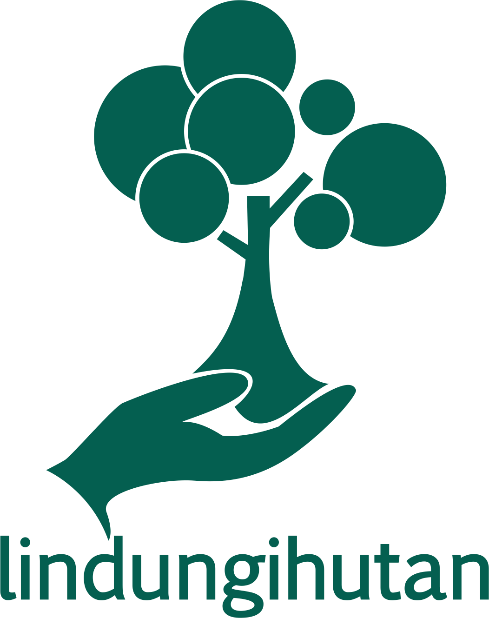 NAMA PROJECT	:	Penanaman 13.000 Mangrove oleh CSRTokopedia LOKASI	:	IndonesiaDISUSUN OLEH	:	Aminul IchsanLINDUNGIHUTAN 2022KATA PENGANTARSalam Lestari,Semoga kita, keluarga kita dan seluruh alam selalu berada dalam lindungan-Nya.Puji Syukur kami haturkan kepada Tuhan Yang Maha Esa yang telah memudahkan kegiatan kami berlangsung dengan lancar dan sukses. Tak lupa ucapan terima kasih sebesar-besarnya kami haturkan kepada semua pihak yang telah mendukung berlangsungnya Penanaman 13.000 Mangrove oleh CSR TokopediaTerima kasih kami haturkan pula kepada para donatur, pemerintah, pihak swasta, serta partner penanaman, seluruh peserta aksi penanaman dari sahabat alam LindungiHutan, petani dan komunitas setempat.Dengan niat menghijaukan daerah kami, harapannya alam kembali lestari dan segala macam resiko bencana dapat sedikit berkurang bersama dengan kepedulian masyarakat yang bertambah setelah kegiatan ini.Laporan ini merupakan bagian tanggung jawab kami mewakili seluruh pelaksana kegiatan agar terbentuk transparansi antara pihak pendukung kegiatan dengan pelaksana kegiatan.Demikian laporan ini dibuat dengan sesungguhnya, adapun kekurangan yang ditemukan adalah bagian kealpaan kami, dan kami mohon minta maaf atasnya.Sekian,Semarang, 7 Juli 2022 Penanggung Jawab Kegiatan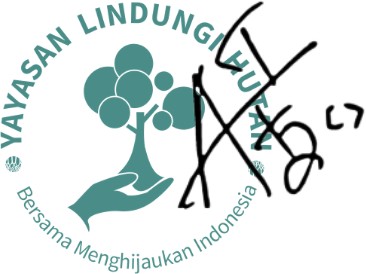 Aminul IchsanNama Project	:	Penanaman 13.000 Mangrove oleh CSR TokopediaLokasi Project	:	Desa Pantai Bahagia, Bekasi, Jawa Barat - Bontang Mangrove Park, Bontang, Kalimantan Timur - Teluk Benoa, Denpasar, Bali - Pantai Untia, Makassar, Sulawesi Selatan - Ekowisata Mangrove PIK, DKIJakarta - Pantai Baros, Kulon Progo, DI Yogyakarta - Pesisir Tambakrejo, Semarang, Jawa TengahTanggal Mulai Project	:	11 Juni 2022Tanggal Penanaman	:	11 Juni 2022 - 15 Juli 2022Jenis Pohon	:	MangroveTarget Peserta	:	45Anggaran Biaya	:	Rp 300.000.000,-Rencana KegiatanLaporan KegiatanPemasukanPengeluaranDokumentasi PenanamanPesisir Tambakrejo, Semarang, Jawa TengahPantai Baros, Kulon Progo, DI YogyakartaDesa Pantai Bahagia, Bekasi, Jawa BaratBontang Mangrove Park, Bontang, Kalimantan TimurTeluk Benoa, Denpasar, BaliPantai Untia, Makassar, Sulawesi SelatanEkowisata Mangrove PIK, DKI JakartaPENUTUPDemikian laporan kegiatan project Penanaman 13.000 Mangrove oleh CSR Tokopedia di Indonesia ini disusun, sehingga dapat menjadi pertanggung jawaban kegiatan yang kami lakukan di Indonesia sebagai bagian dari upaya dan mimpi Bersama Menghijaukan Indonesia bersama LindungiHutan. Besar harapan kami bahwa kegiatan ini dapat membawa pengaruh dan dampak besar untuk kelestarian alam Indonesia. Atas perhatian dan kerjasamanya, kami ucapkan terima kasih.Mengetahui,Penanggung Jawab KampanyeAminul IchsanNoKegiatanVolumeSatuanJumlah1Planting Package11.065BatangRp 300.000.000,-234JumlahJumlahJumlahRp 300.000.000,-1.Nama Project:Penanaman 13.000 Mangrove oleh CSR Tokopedia2.Lokasi penanaman:Desa Pantai Bahagia, Bekasi, Jawa Barat - Bontang Mangrove Park, Bontang, Kalimantan Timur - TelukBenoa, Denpasar, Bali - Pantai Untia, Makassar, Sulawesi Selatan - Ekowisata Mangrove PIK, DKI Jakarta - Pantai Baros, Kulon Progo, DI Yogyakarta - Pesisir Tambakrejo, Semarang, Jawa Tengah3.Koordinat lokasi penanaman4.Tanggal Penanaman:11 Juni 2022 - 15 Juli 20225.Nama penanggung jawab:Aminul Ichsan6.Jumlah peserta hadir:45 Orang7.Komunitas/Instansi terlibat:LindungiHutan, Masyarakat Ogotua, Bendega, PokdarwisAlipbata, Laskar Taman Nasional,a Camar, Tokopedia, Goto, Perwakilan Pemerintah Semarang8.Jumlah bibit tertanam:11,0659.Kondisi rata-rata bibitDesa Pantai Bahagia, Bekasi, Jawa Barat Tinggi : 64 cmDiameter : 0,92 cm Jumlah Daun : 2Kondisi bibit : baikBontang Mangrove Park, Bontang, Kalimantan TimurTinggi : 100cm Diameter : 1,2 cm Jumlah Daun : 4 Kondisi bibit : baikTeluk Benoa, Denpasar, Bali Tinggi : 78 cmDiameter : 0,8 cmJumlah Daun : 4Kondisi bibit : baikPantai Untia, Makassar, Sulawesi Selatan Tinggi : 95 cmDiameter : 1,2 cm Jumlah Daun : 3 Kondisi bibit : baikEkowisata Mangrove PIK, DKI Jakarta,  Tinggi : 70 cmDiameter :  0,8 cm Jumlah Daun : 5Kondisi bibit : baikPantai Baros, Kulon Progo, DI Yogyakarta Tinggi : 50 cmDiameter : 1,2cm Jumlah Daun : 4Kondisi bibit : baikPesisir Tambakrejo, Semarang, Jawa Tengah Tinggi : cmDiameter : cm Jumlah Daun :Kondisi bibit : baik16.Catatan pelaksanaan acara:Berjalan lancar11.Laporan penggunaan dana:NoNamaDonasi1CSR TokopediaRp 300.000.000,-TotalTotalRp 300.000.000,-ItemPrice per ItemQuantityTotalPlanting Package Pesisir Tambakrejo, Semarang, Jawa Tengah (5,000 Pohon)Rp 84,700,0001Rp 84,700,000Planting Package Pantai Baros, Kulon Progo, DI Yogyakarta (1,000 Pohon)Rp 36,700,0001Rp 36,700,000Planting Package Desa Pantai Bahagia, Bekasi, Jawa Barat (1,000 Pohon)Rp 21,700,0001Rp 21,700,000Planting Package Bontang Mangrove Park, Bontang, Kalimantan Timur (815 Pohon)Rp 18,100,0001Rp 18,100,000Planting Package Teluk Benoa, Denpasar, Bali (1,000 Pohon)Rp 31,900,0001Rp 31,900,000Planting Package Pantai Untia, Makassar, Sulawesi Selatan (1,000 Pohon)Rp 31,900,0001Rp 31,900,000Planting Package Ekowisata Mangrove PIK, DKI Jakarta (1,250 Pohon)Rp 75,000,0001Rp 75,000,000TotalTotalTotalRp300,000,000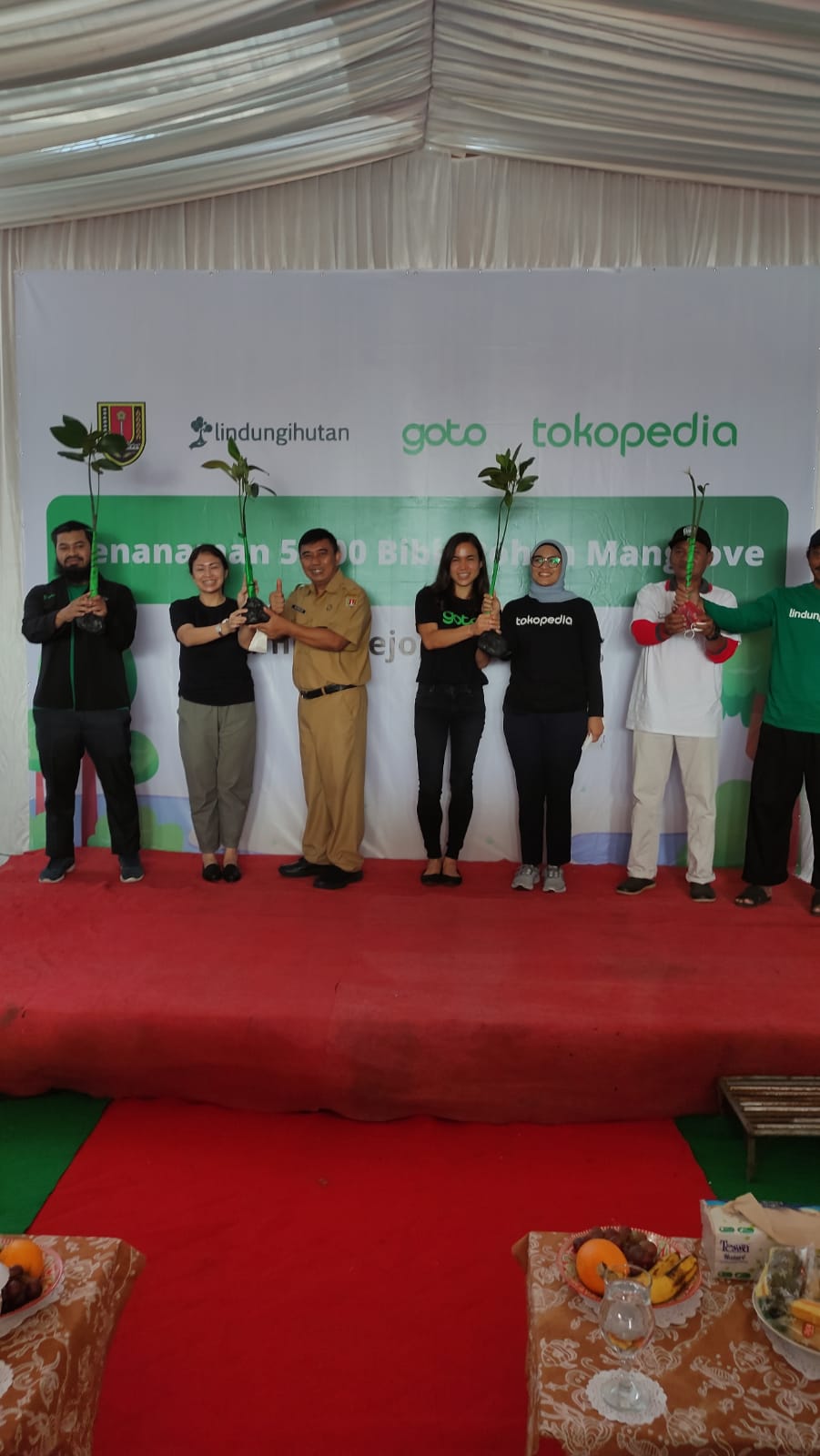 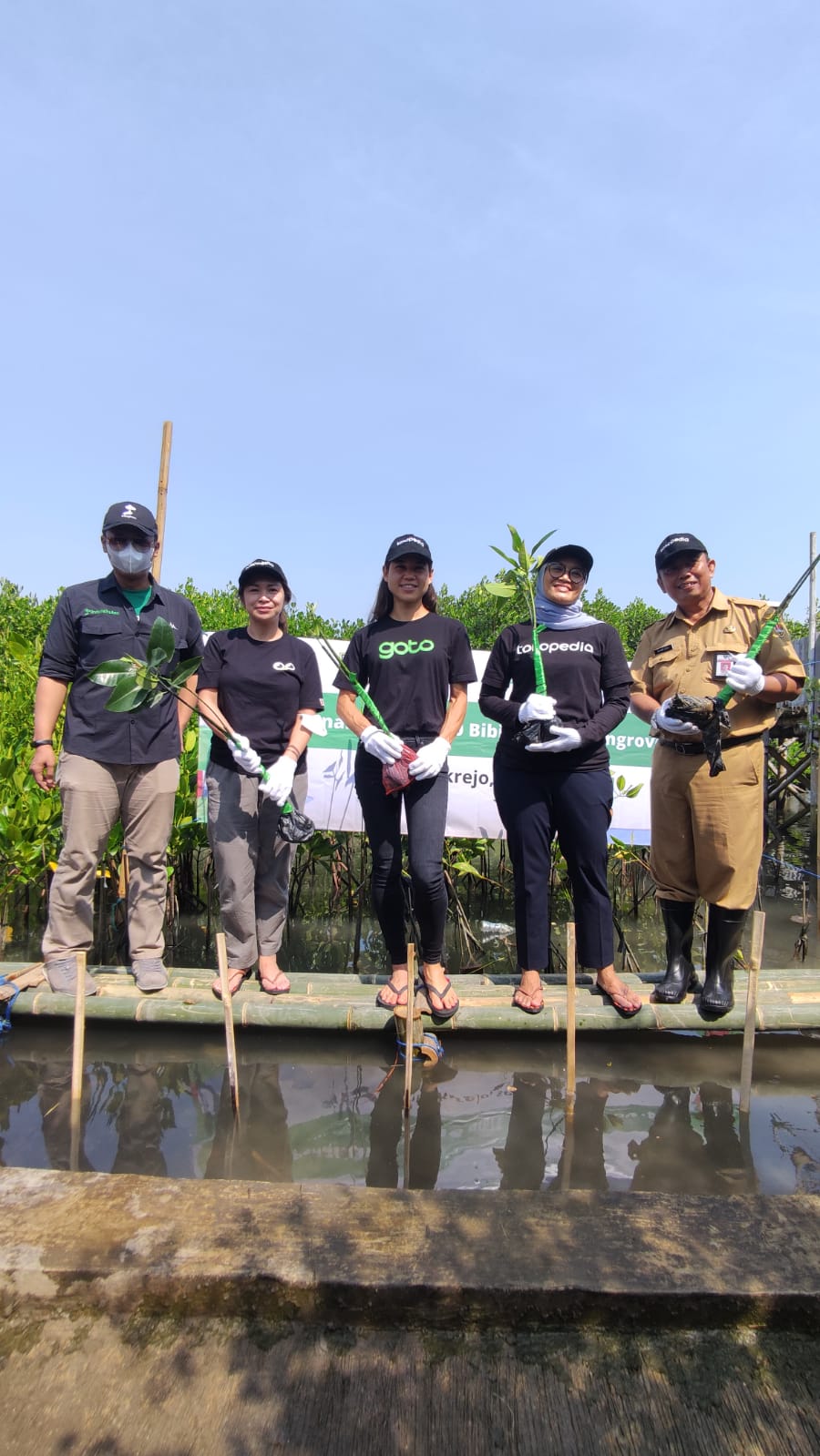 Gambar 1. Foto Penyerahan BibitGambar 2. Foto Peserta Penanaman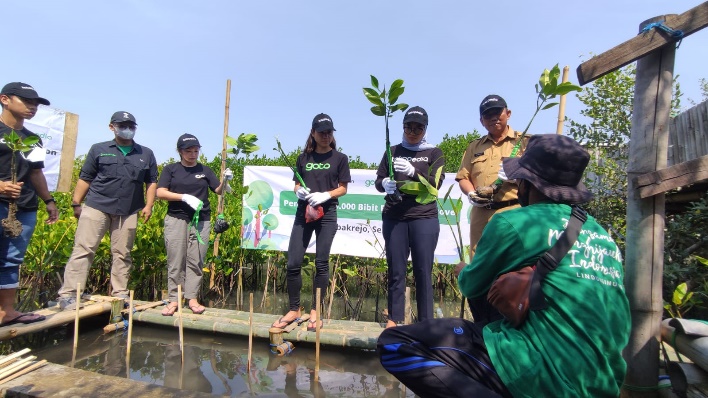 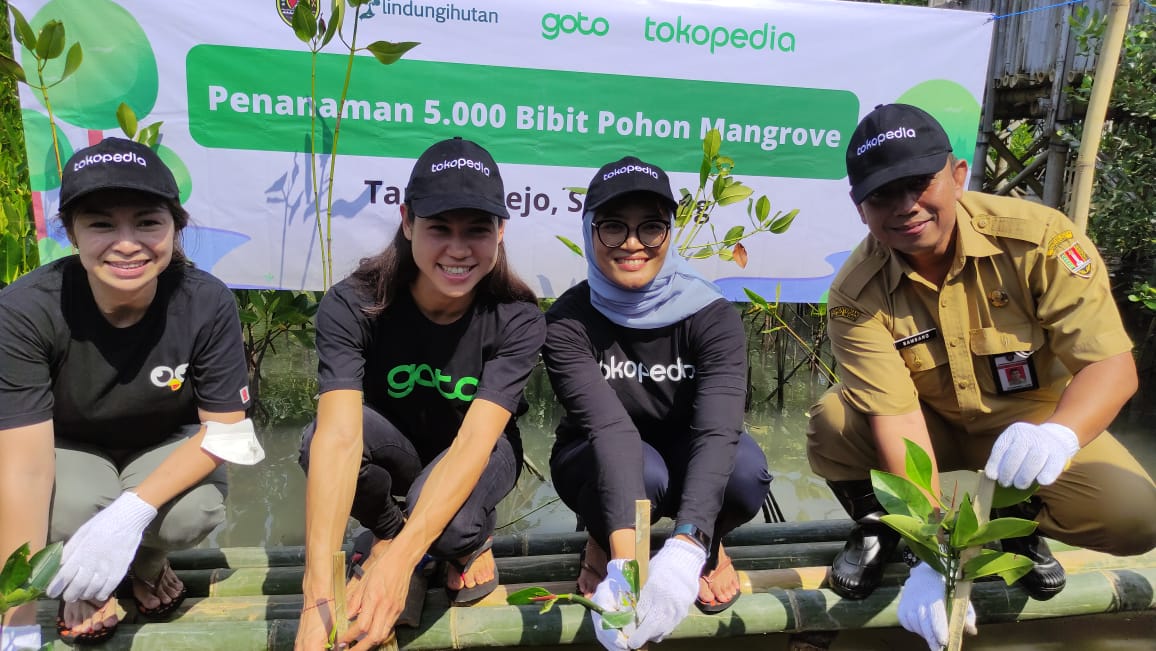 Gambar 3. Foto Proses PenanamanGambar 4. Foto Proses Penanaman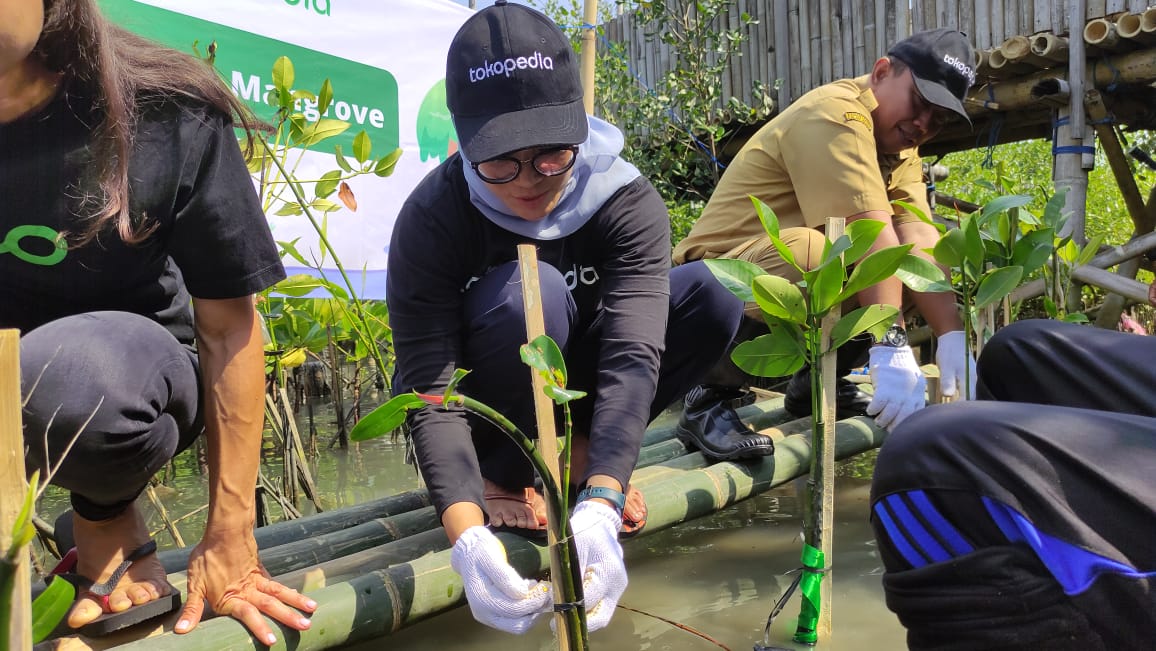 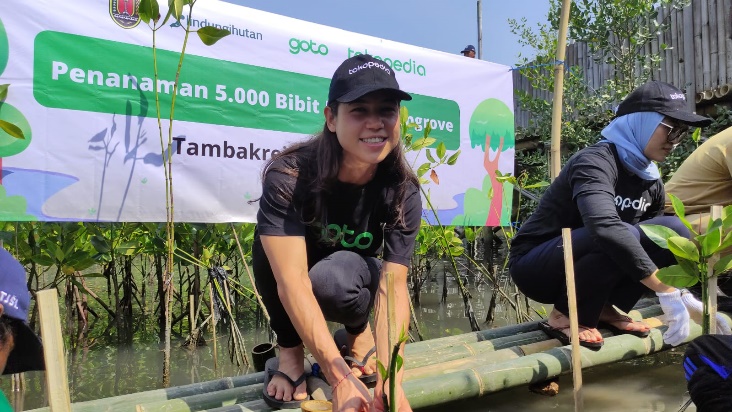 Gambar 5. Foto Proses PenanamanGambar 6. Foto Proses PenanamanGambar 1. Foto Lokasi sebelum DitanamGambar 2. Foto Bibit Sebelum DitanamGambar 3. Foto Proses PenanamanGambar 4. Foto Proses PenanamanGambar 5. Foto Peserta PenanamanGambar 6. Foto Hasil Penanaman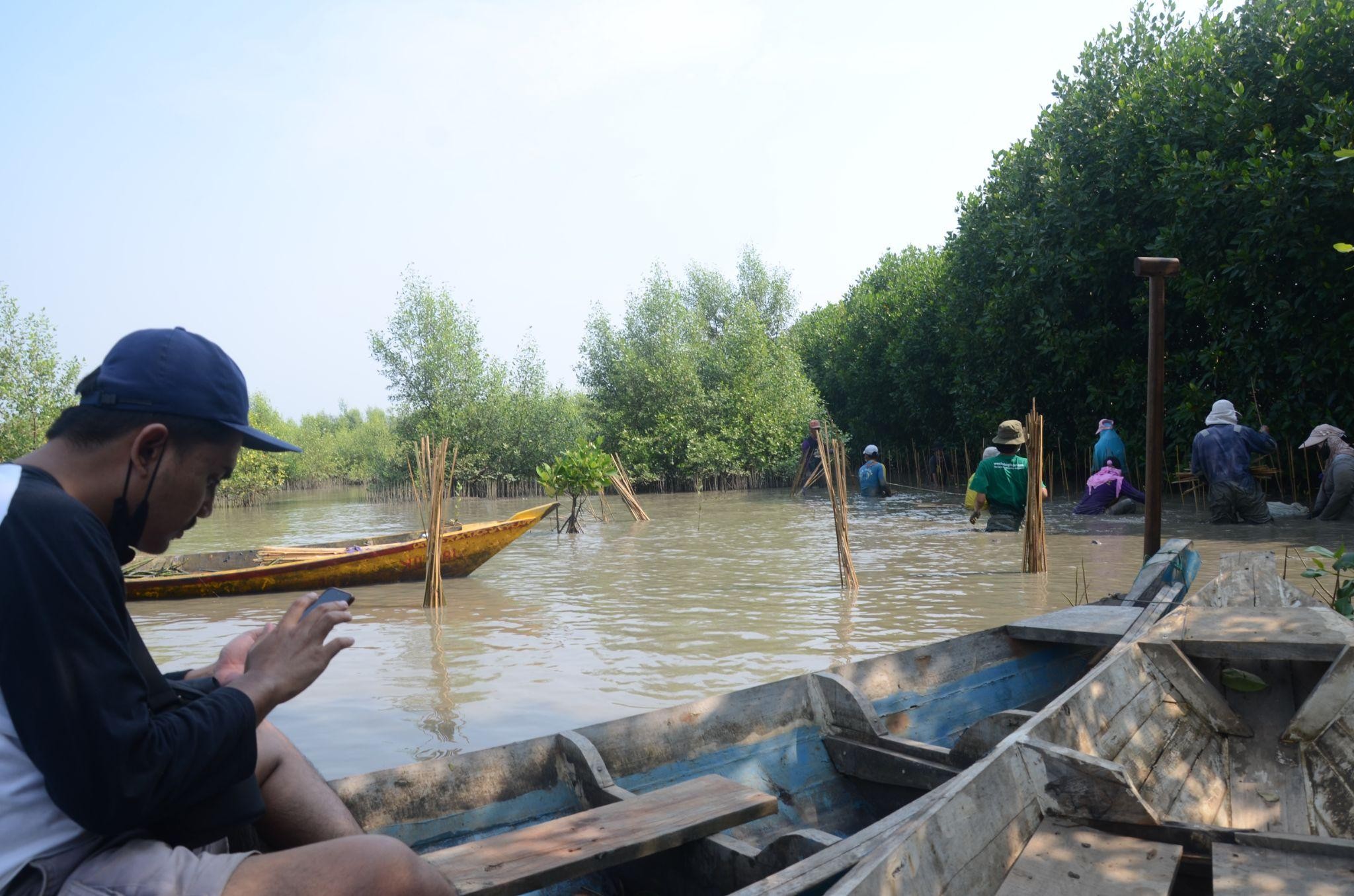 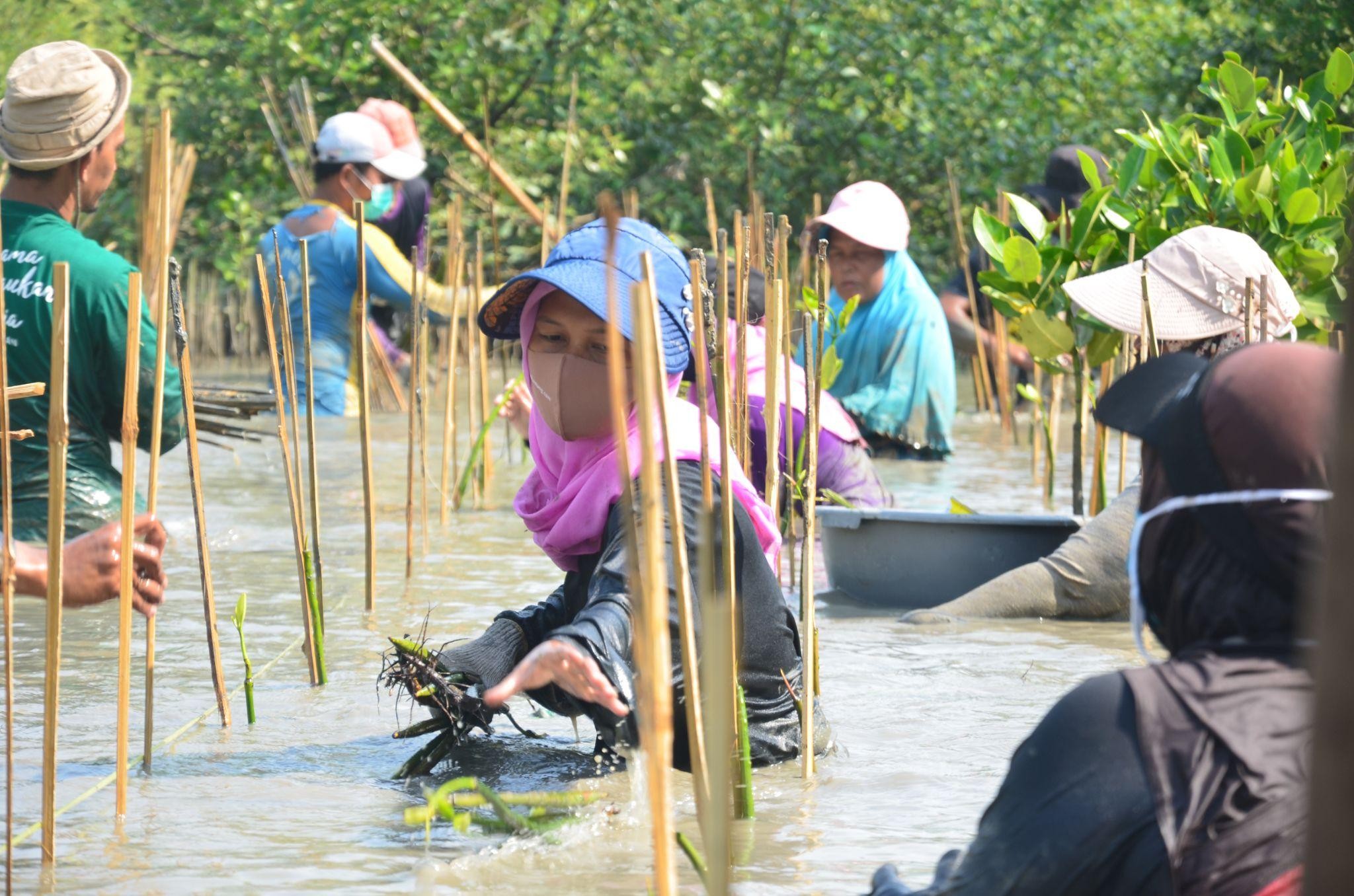 Gambar 1. Foto Lokasi sebelum DitanamGambar 2. Foto Proses Penanaman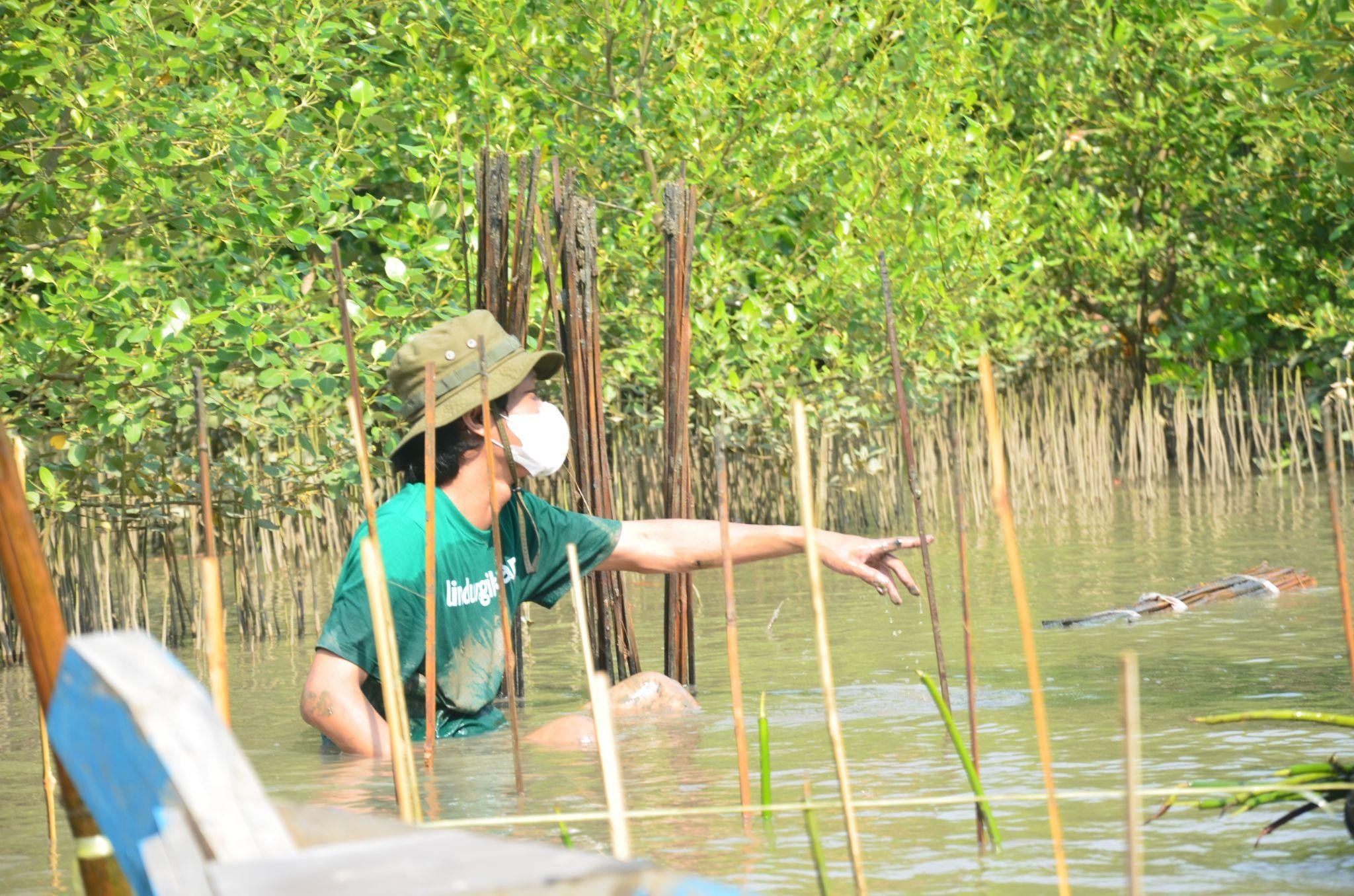 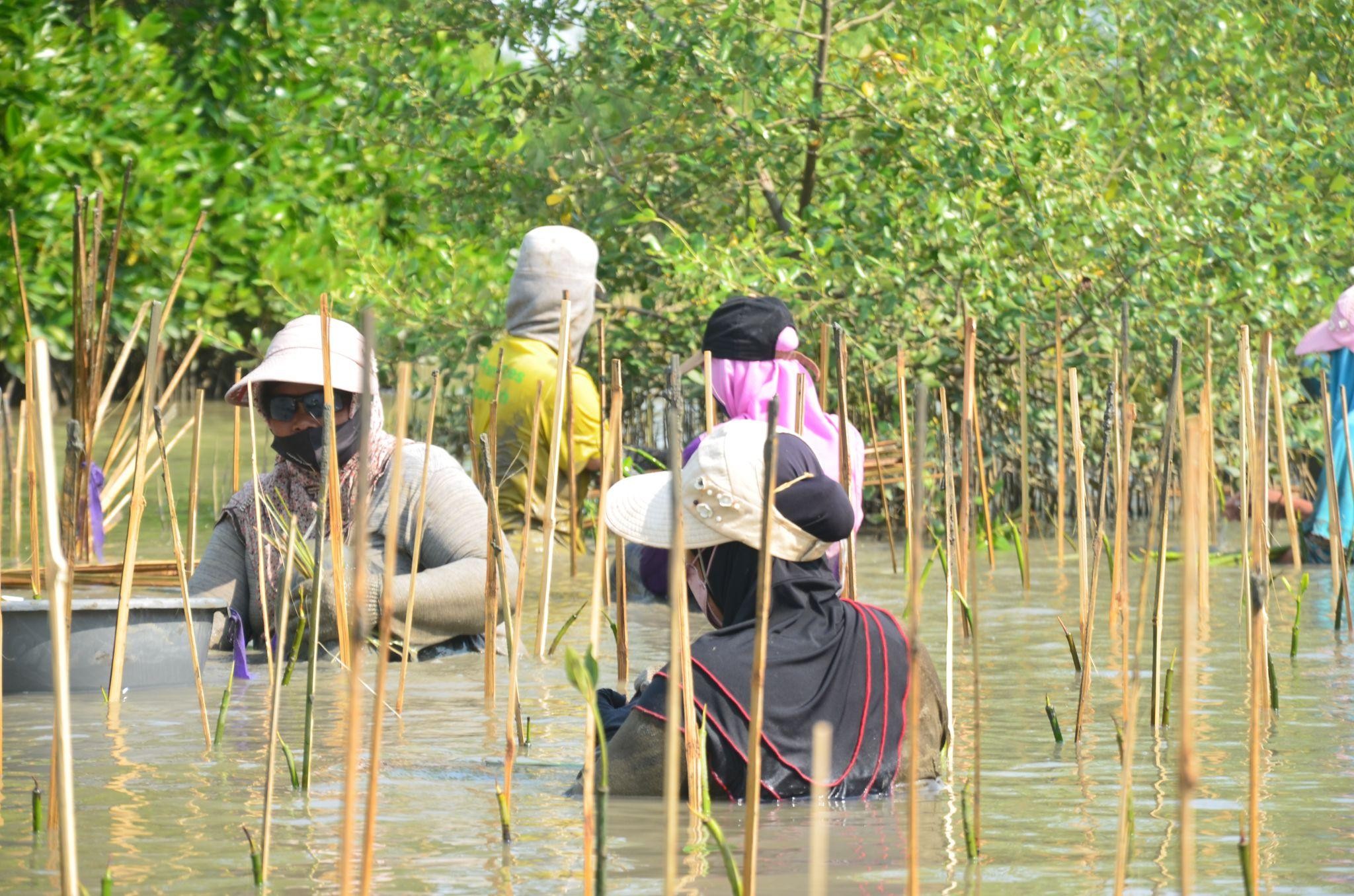 Gambar 3. Foto Proses PenanamanGambar 4. Foto Proses Penanaman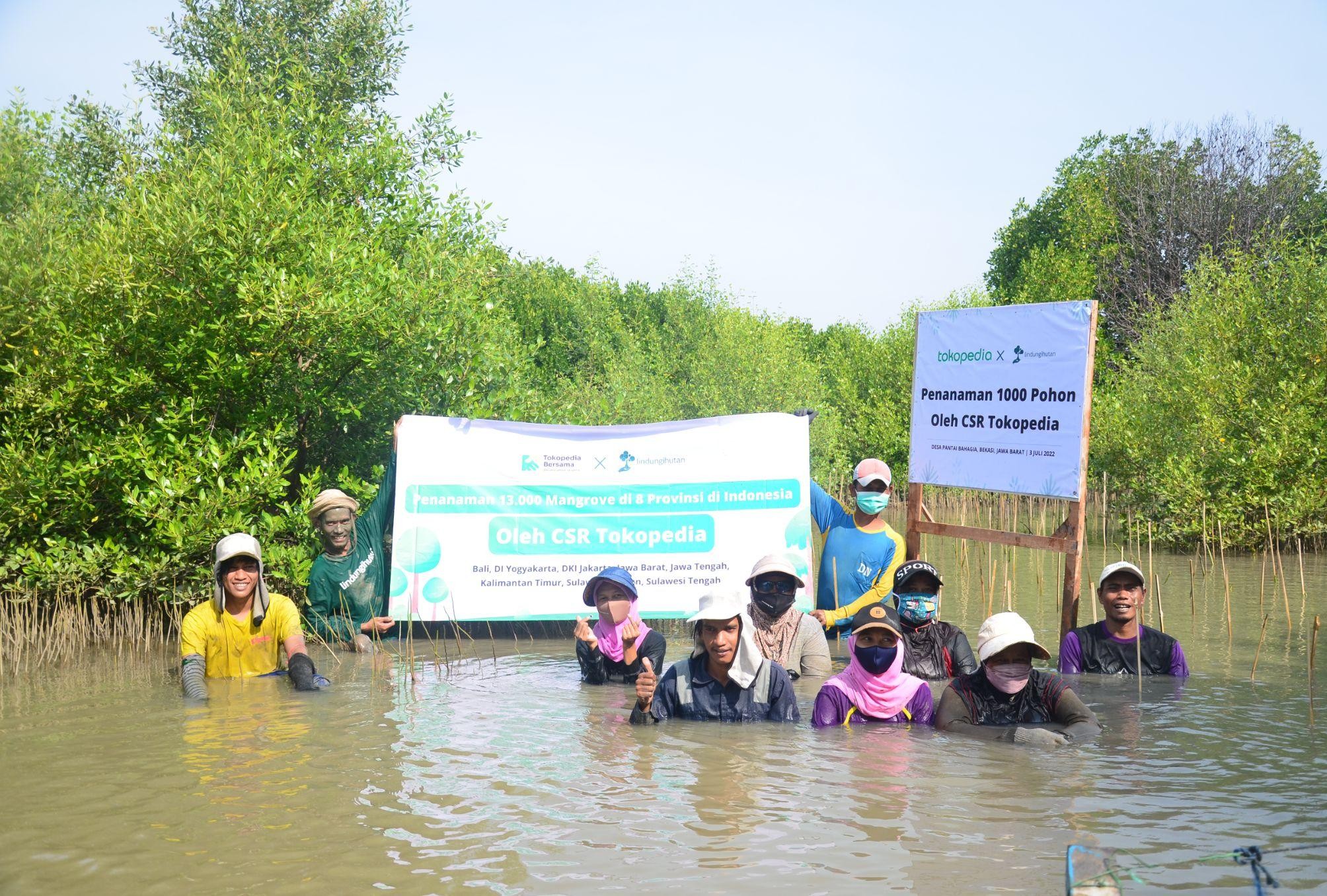 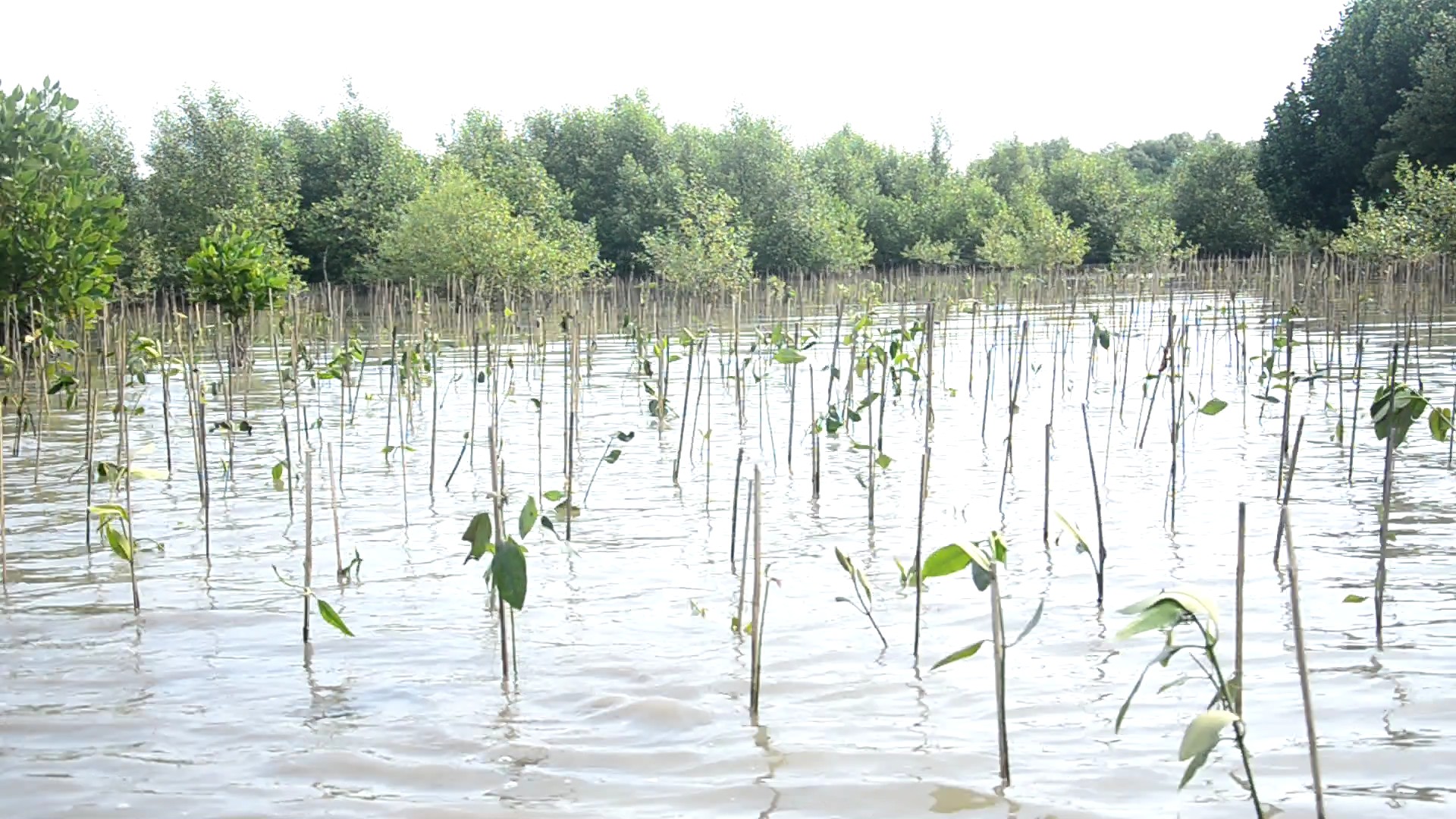 Gambar 5. Foto Peserta PenanamanGambar 6. Foto Hasil Penanaman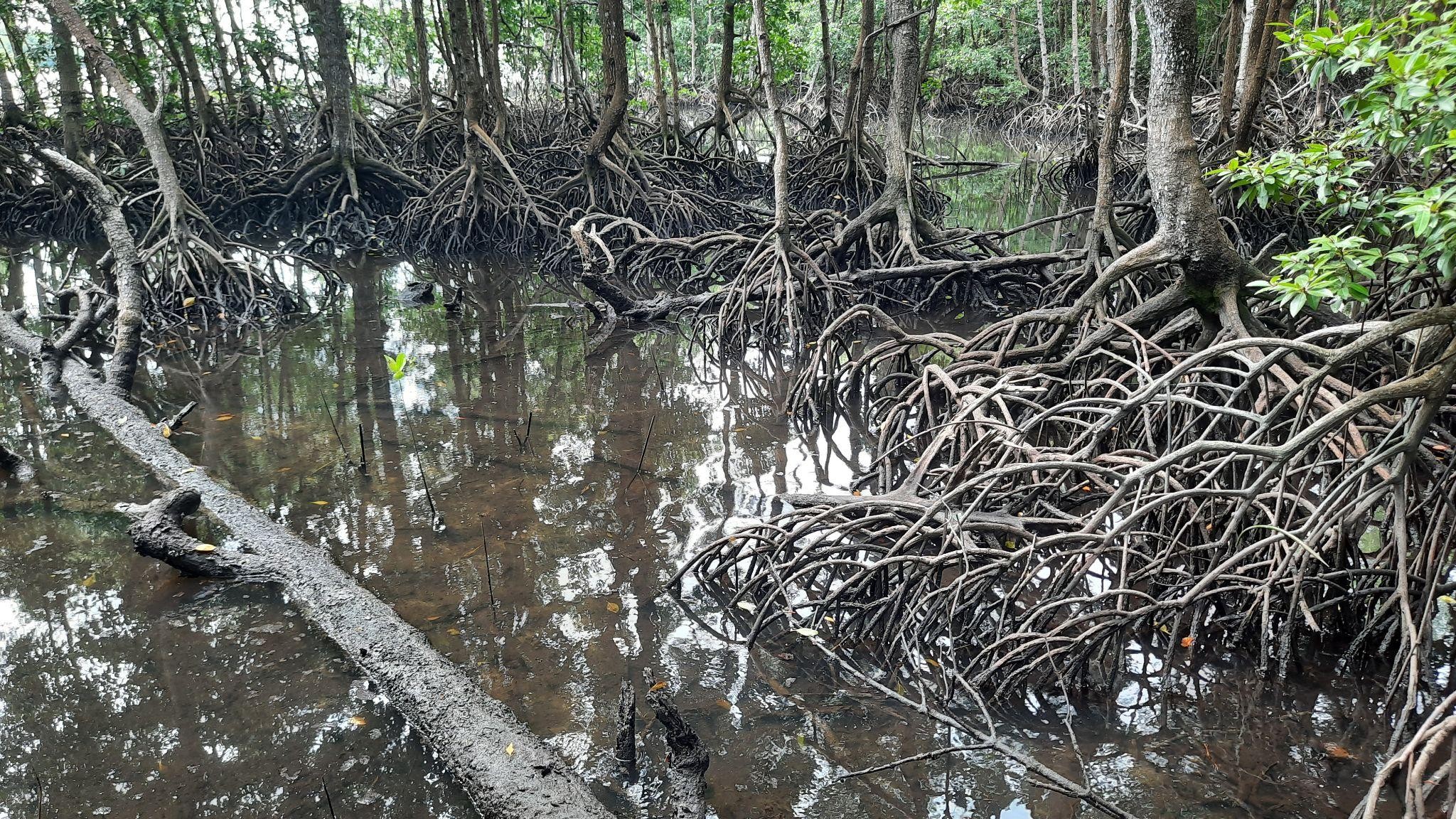 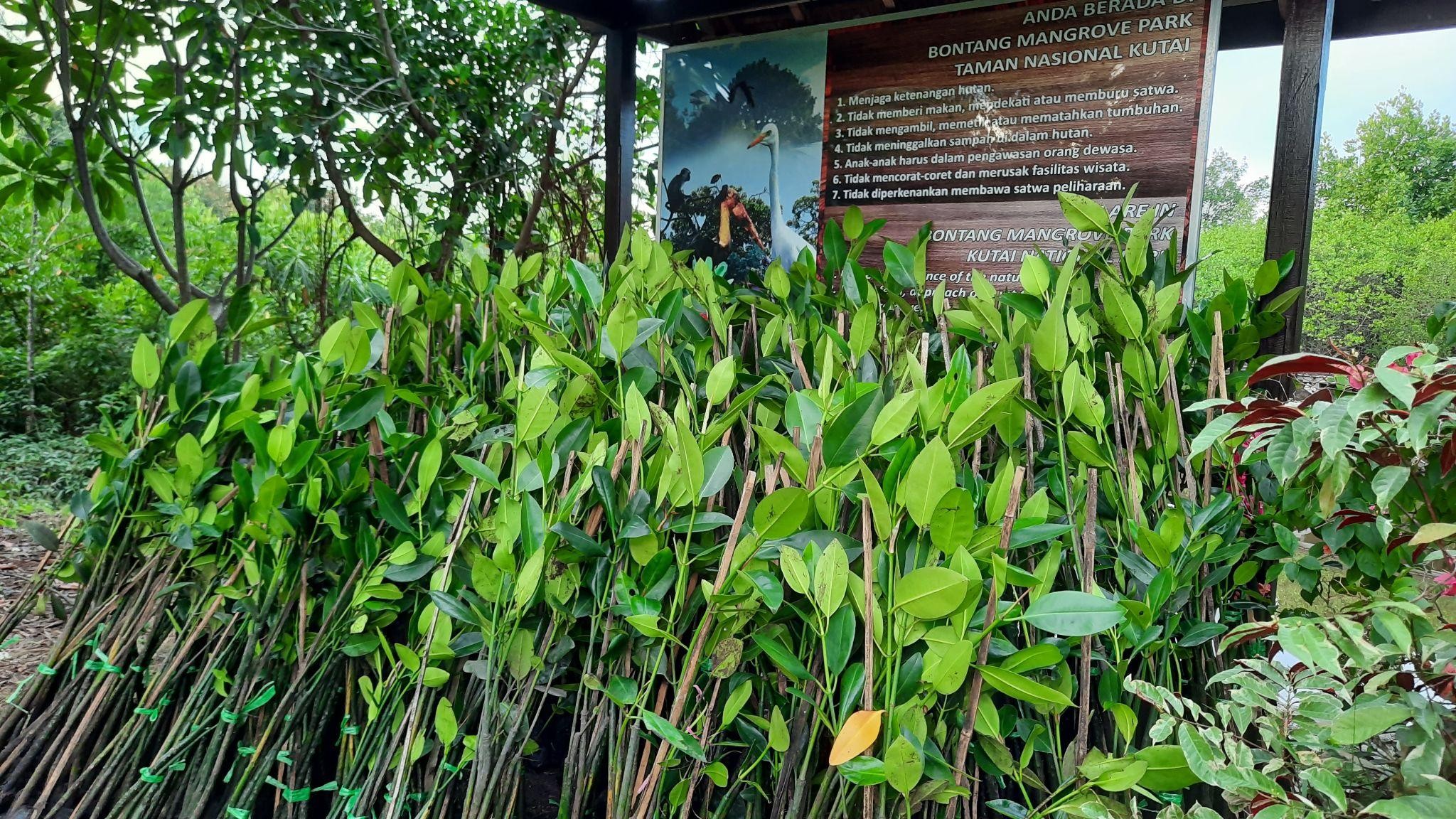 Gambar 1. Foto Lokasi sebelum DitanamGambar 2. Foto Bibit Sebelum Ditanam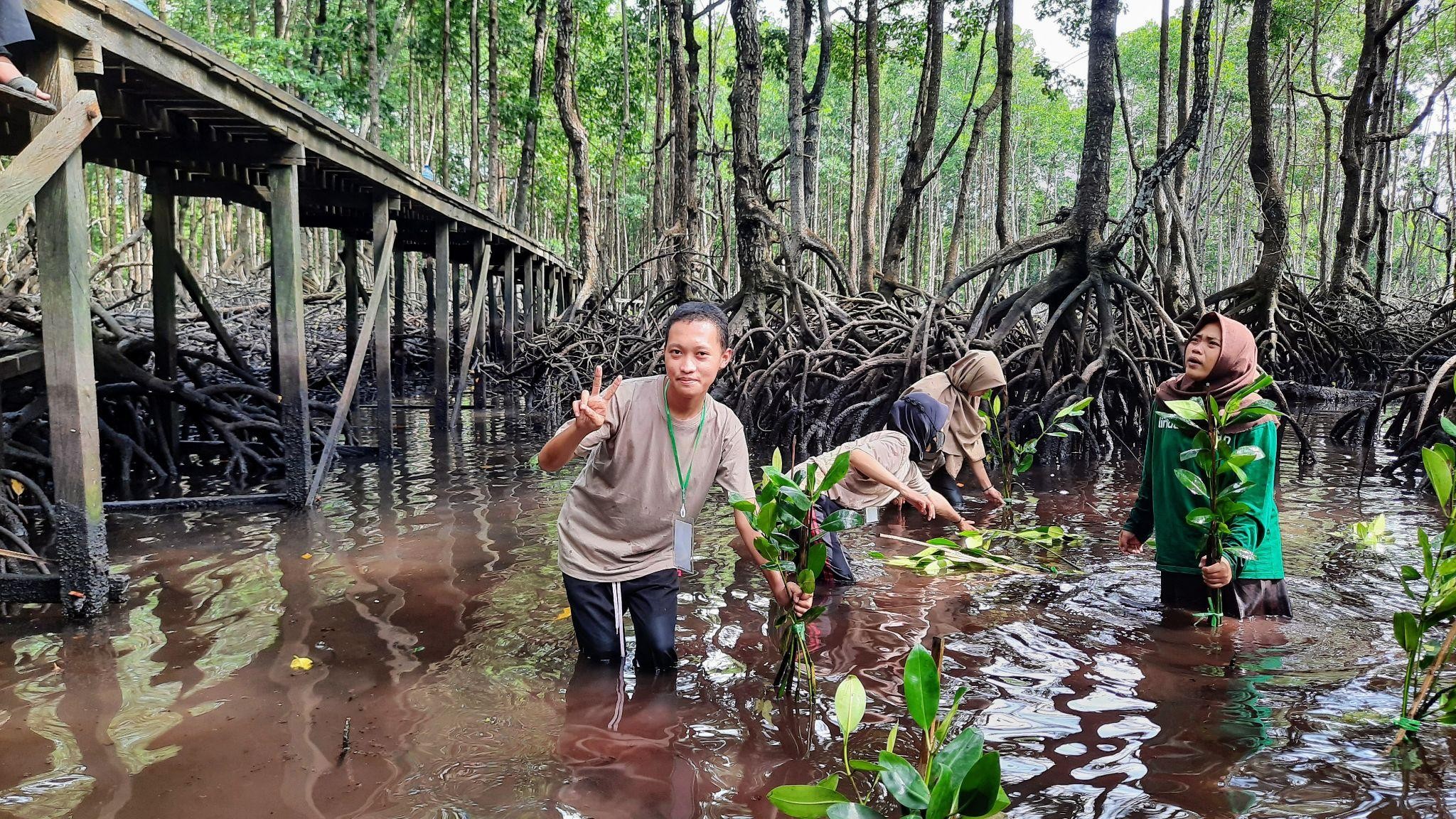 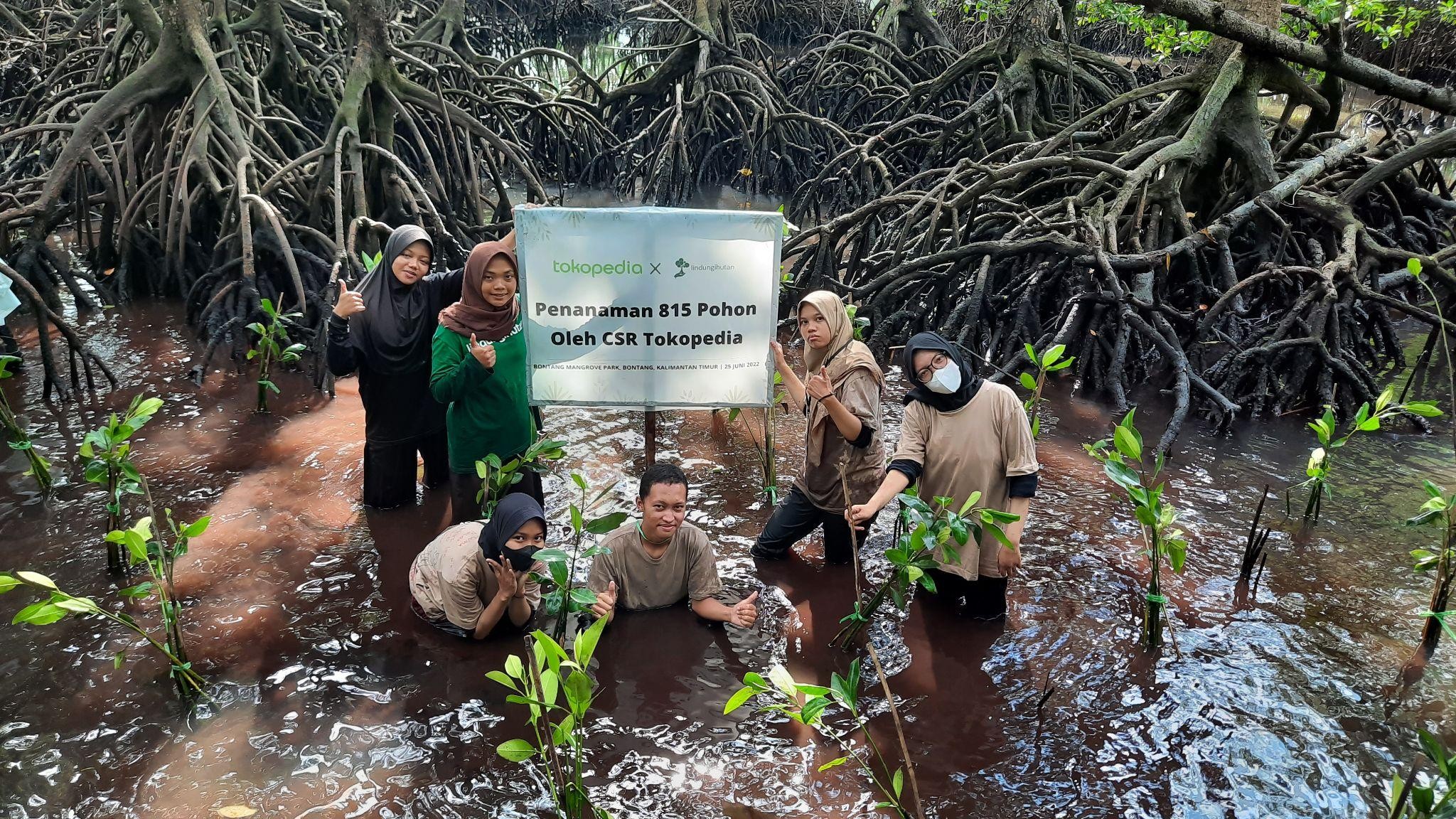 Gambar 3. Foto Proses PenanamanGambar 4. Foto Plang Penanaman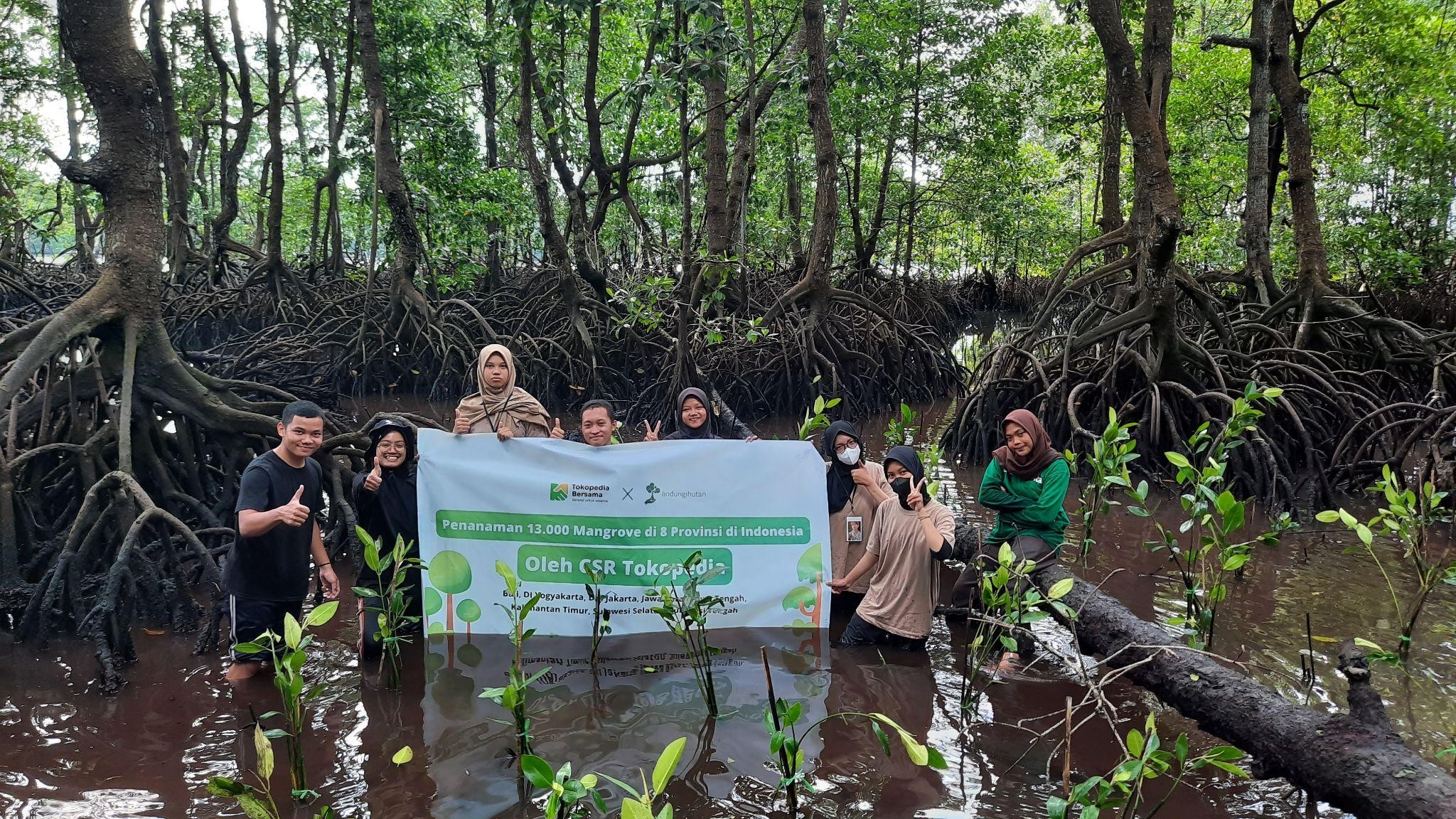 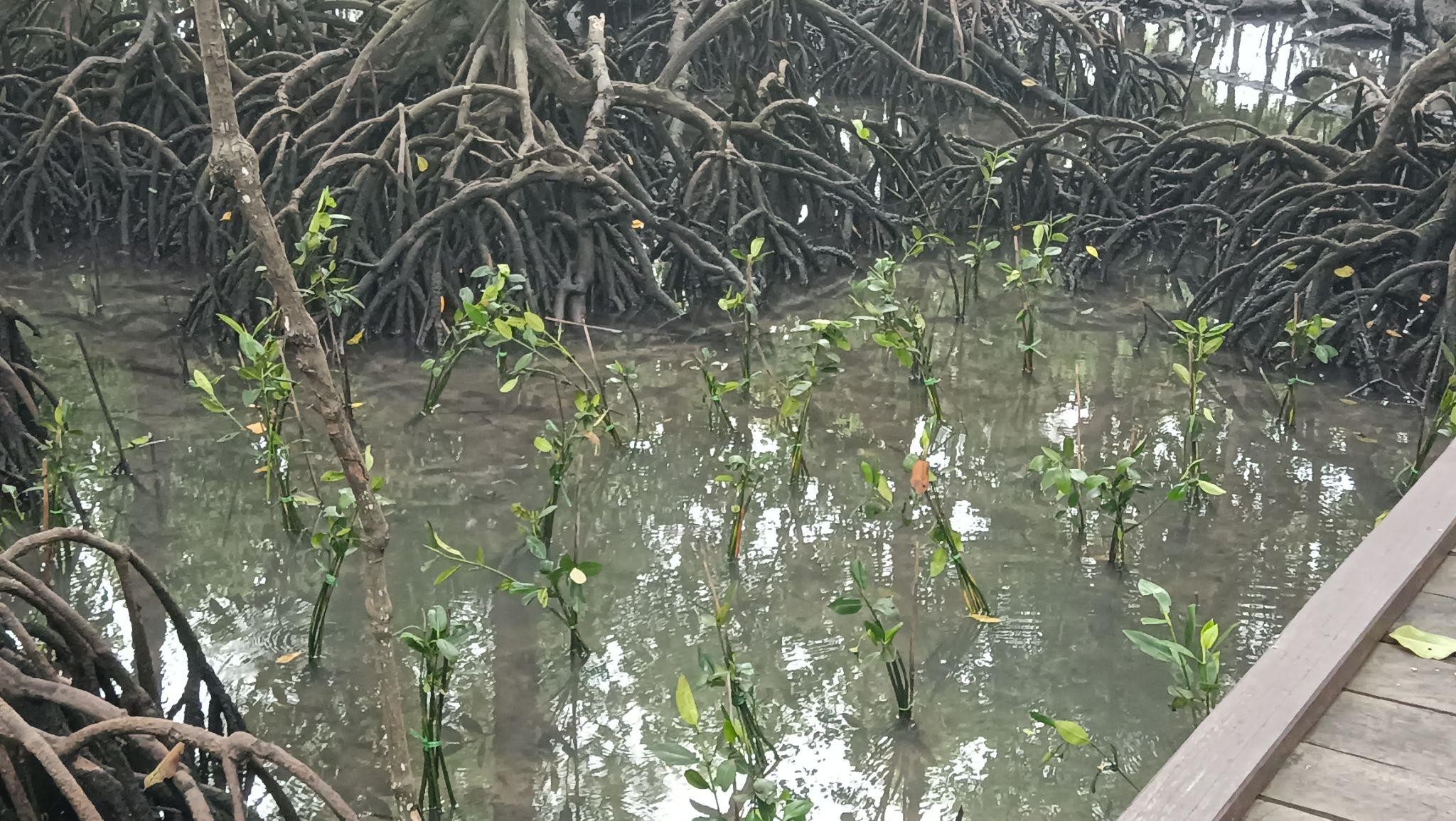 Gambar 5. Foto Peserta PenanamanGambar 6. Foto Hasil Penanaman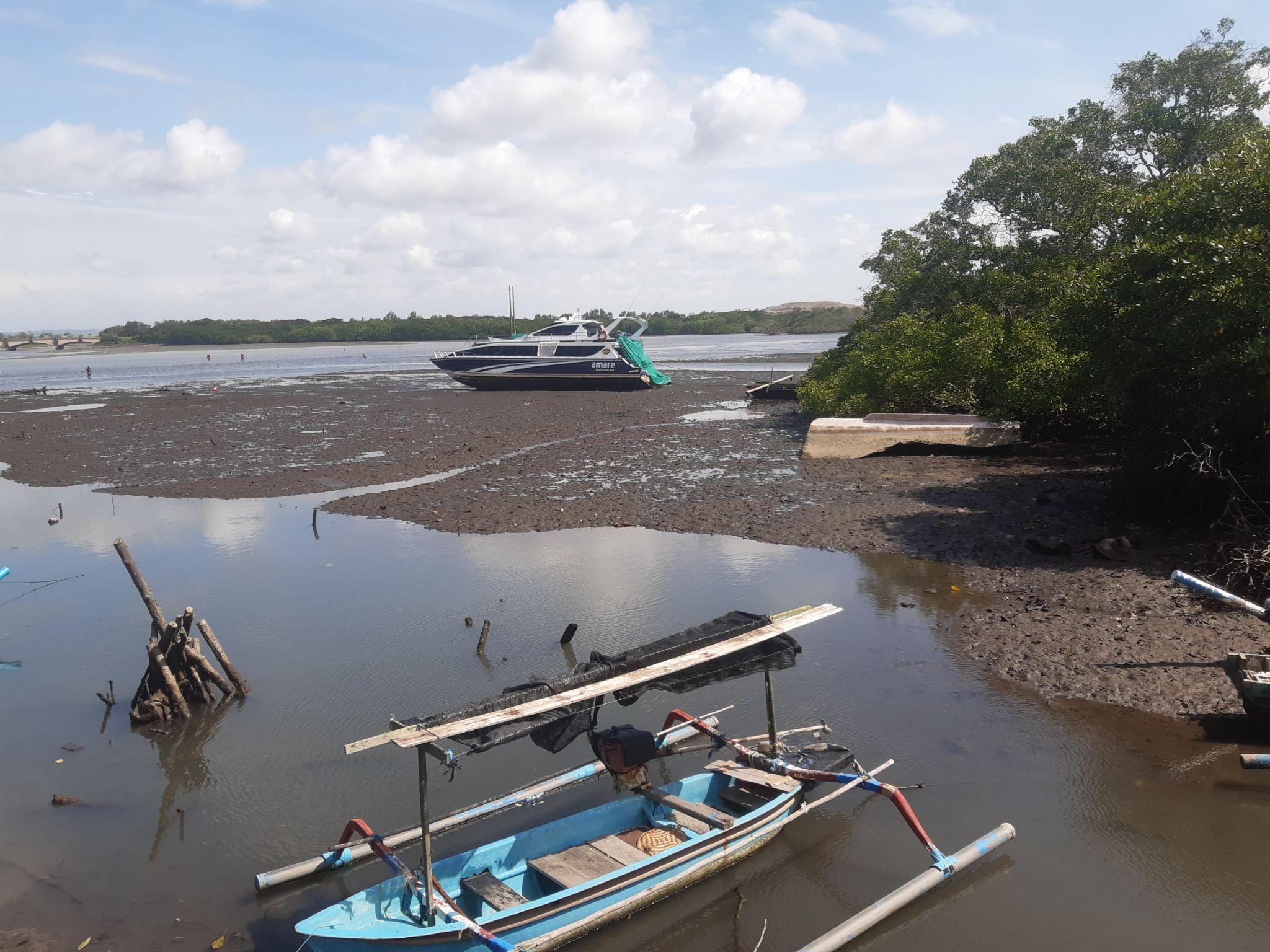 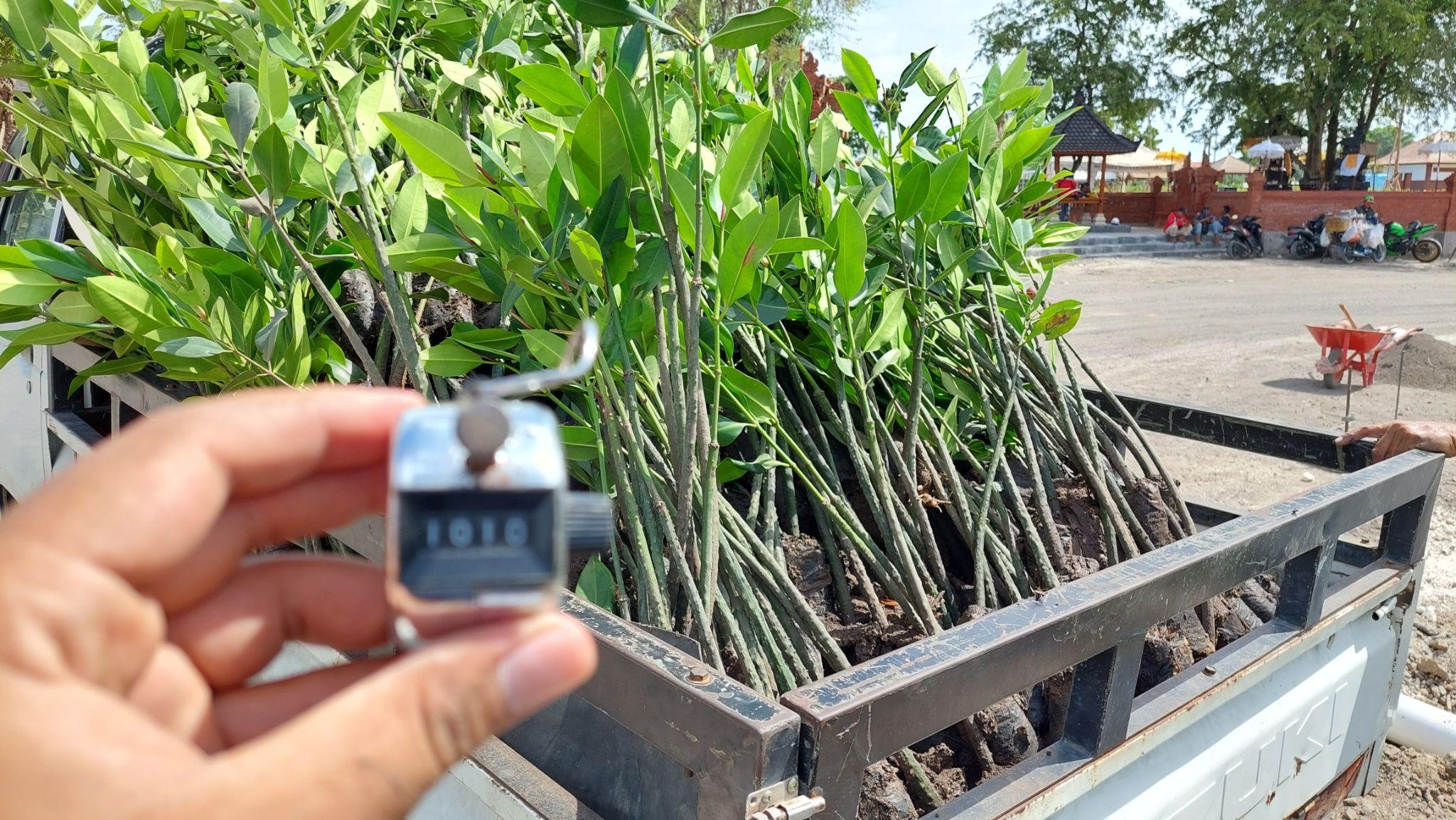 Gambar 1. Foto Lokasi sebelum DitanamGambar 2. Foto Bibit Sebelum Ditanam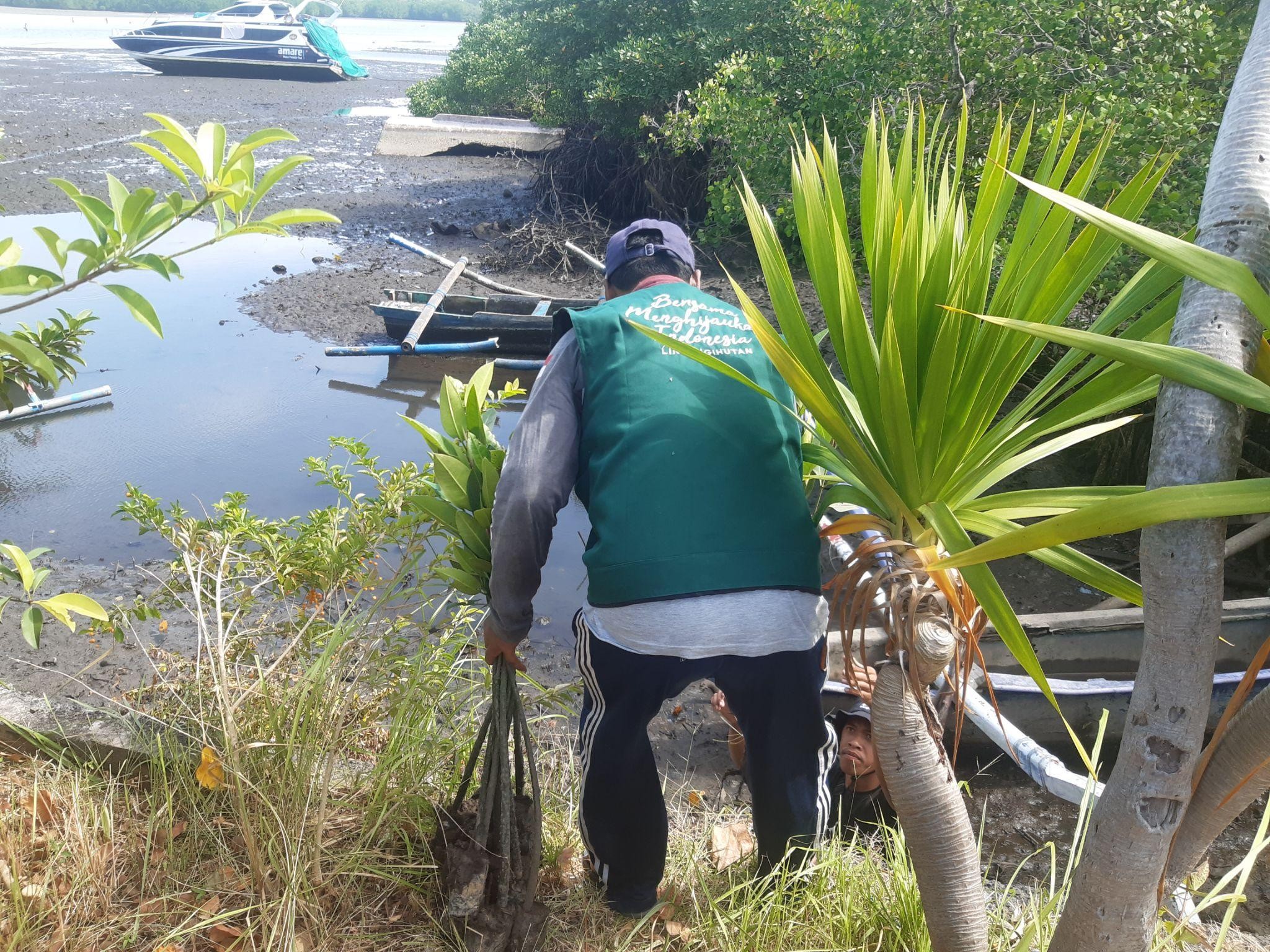 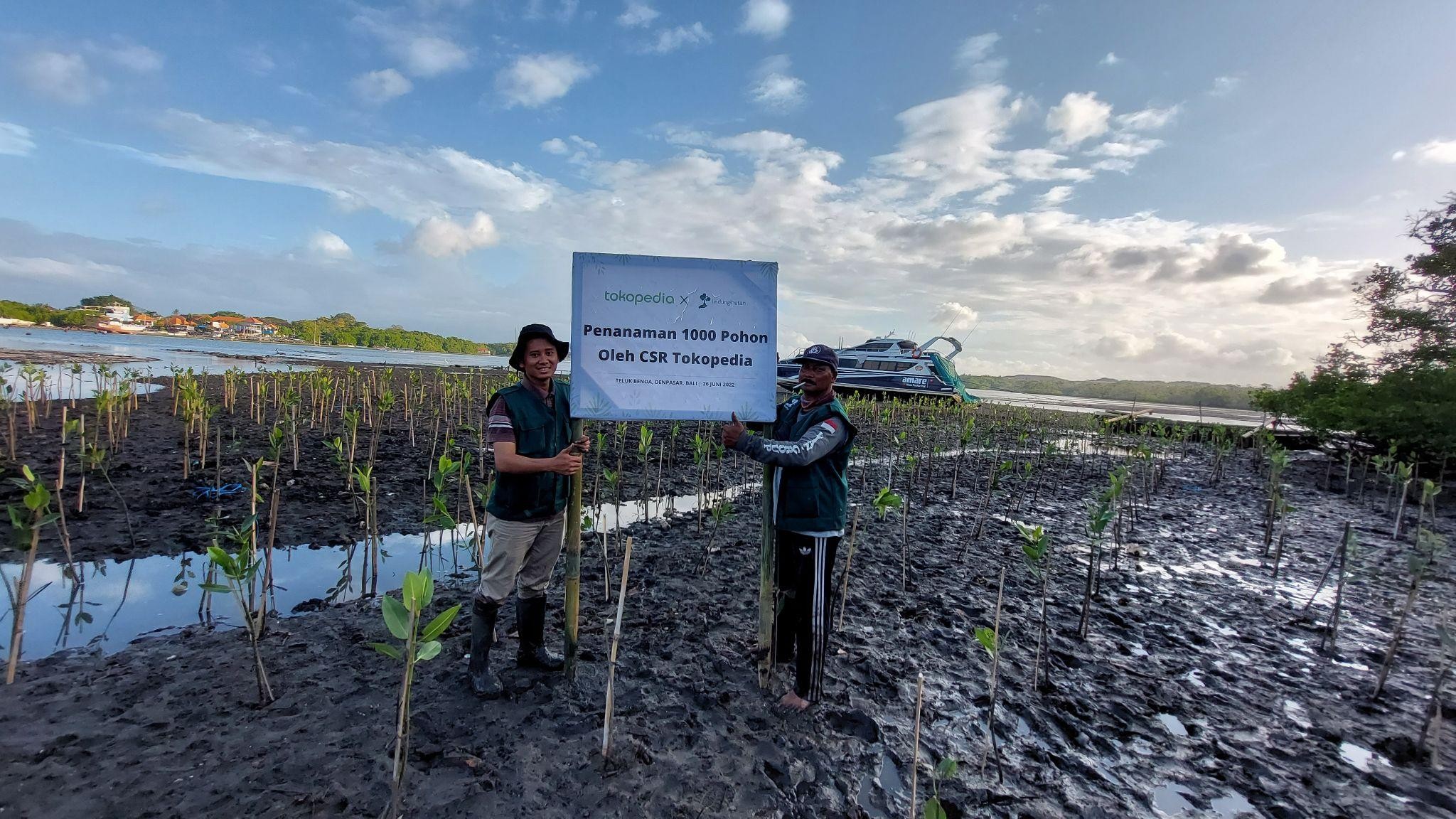 Gambar 3. Foto Proses PenanamanGambar 4. Foto Plang Penanaman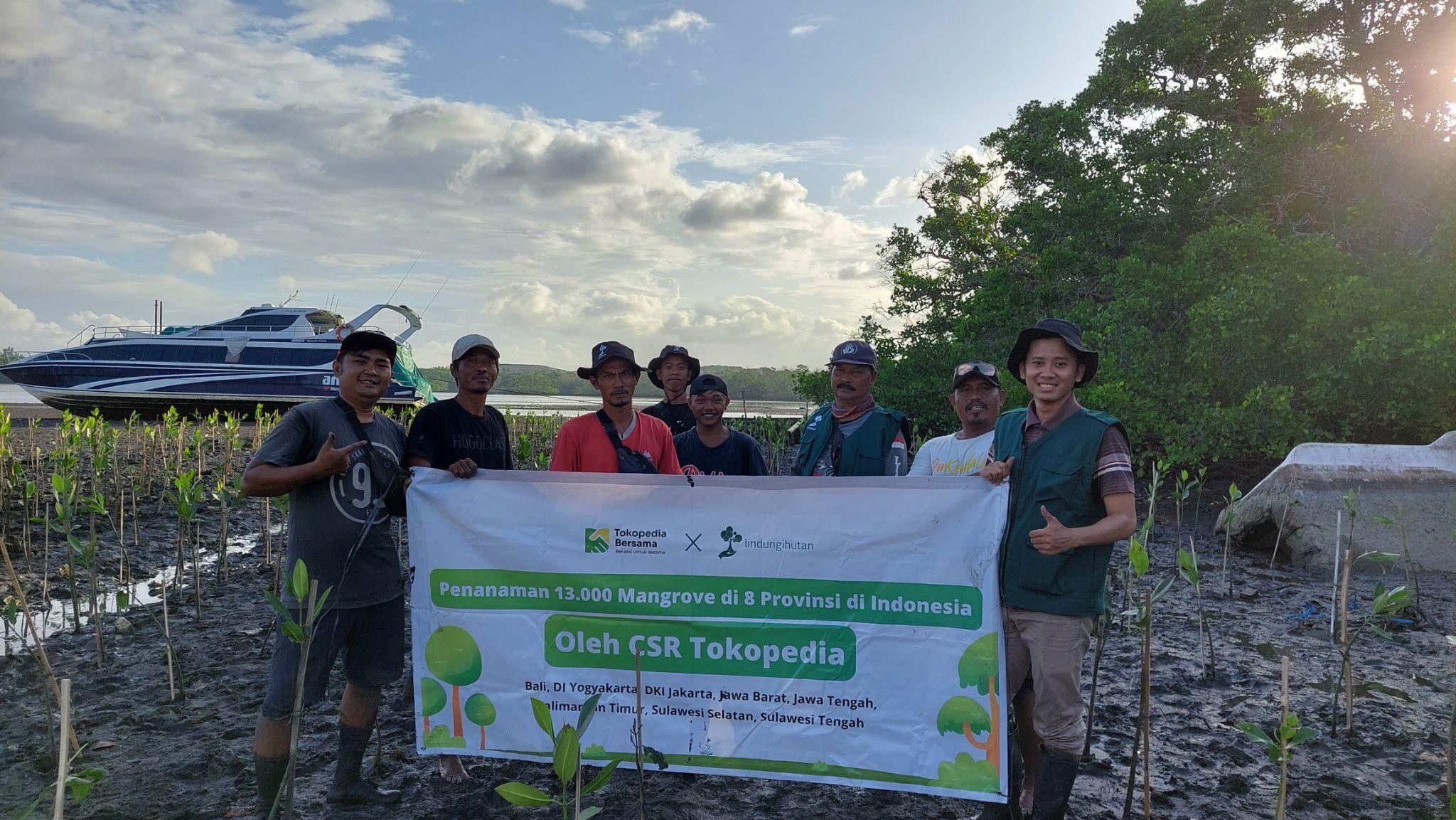 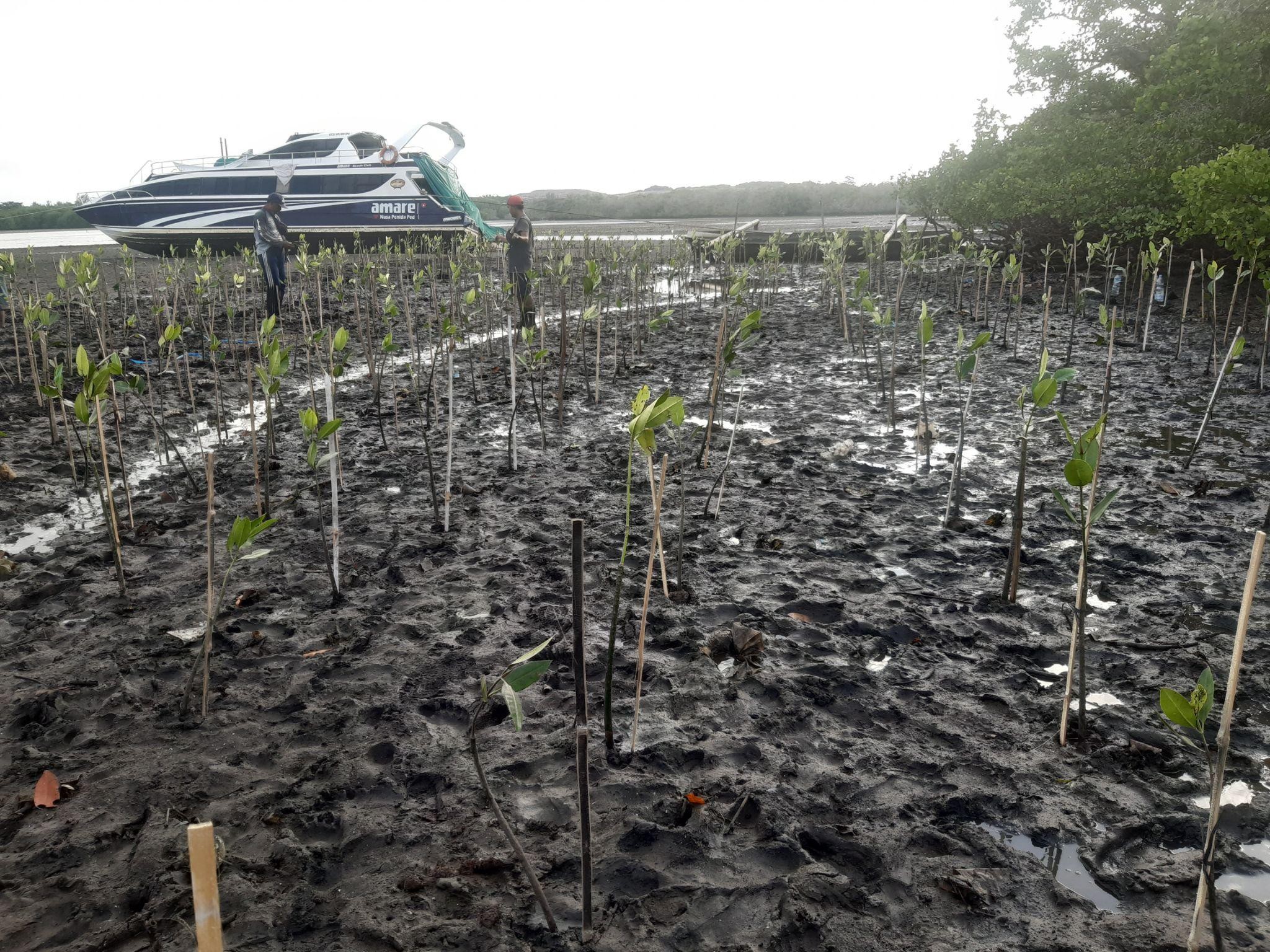 Gambar 5. FotoBanner PenanamanGambar 6. Foto Hasil Penanaman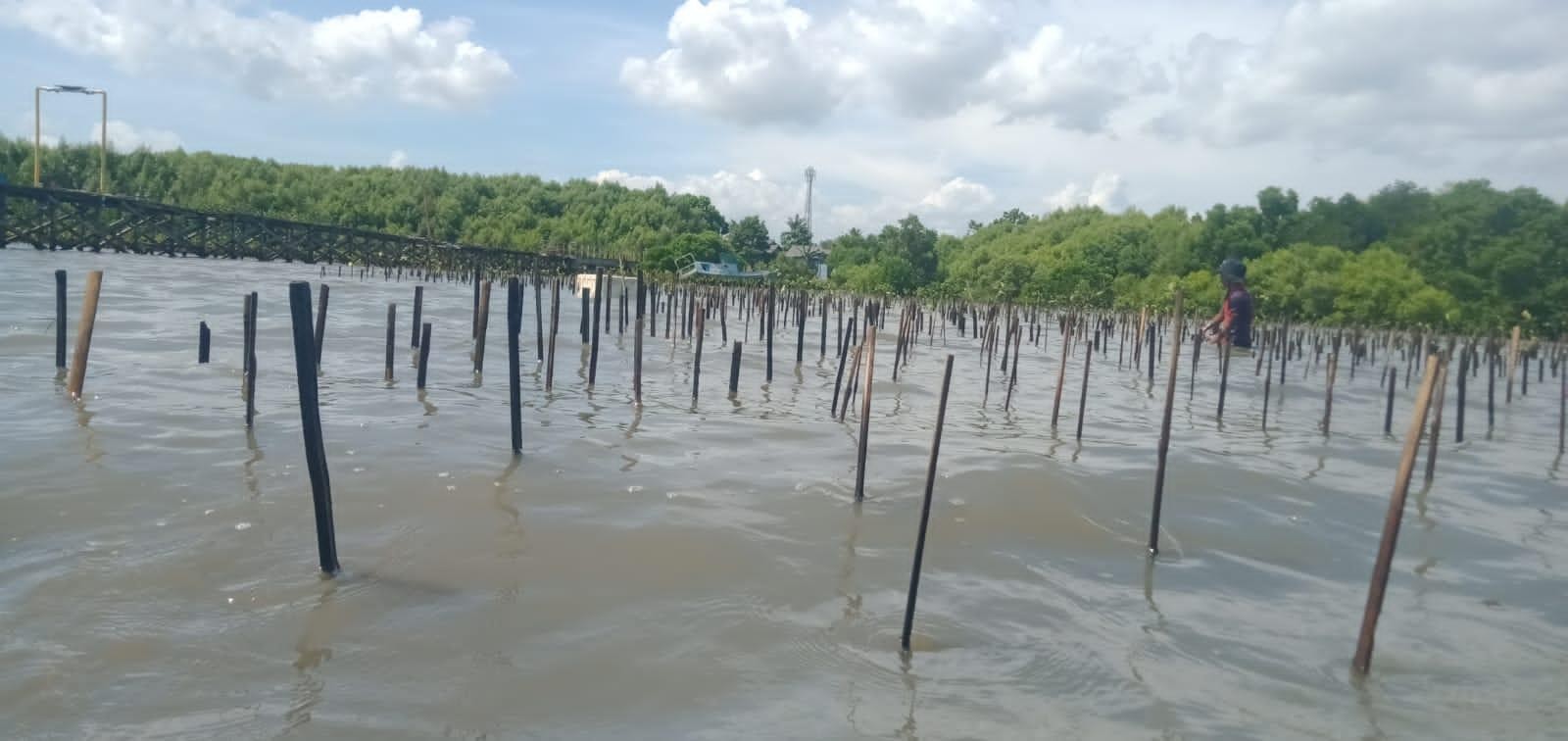 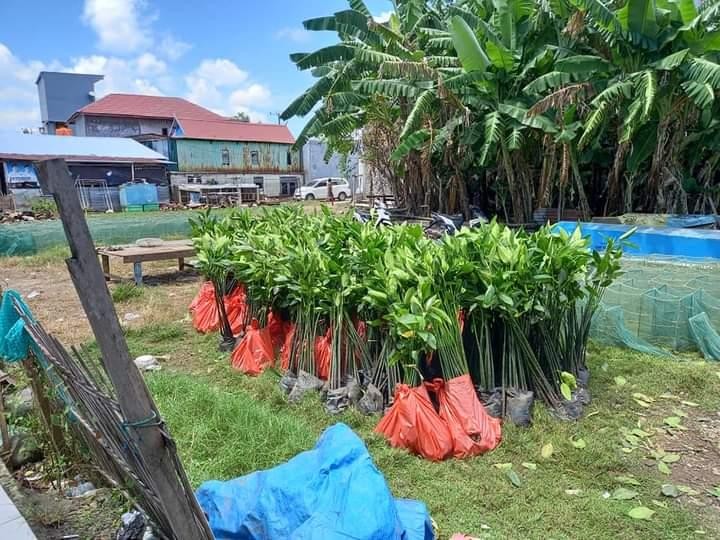 Gambar 1. Foto Lokasi sebelum DitanamGambar 2. Foto Bibit Sebelum Ditanam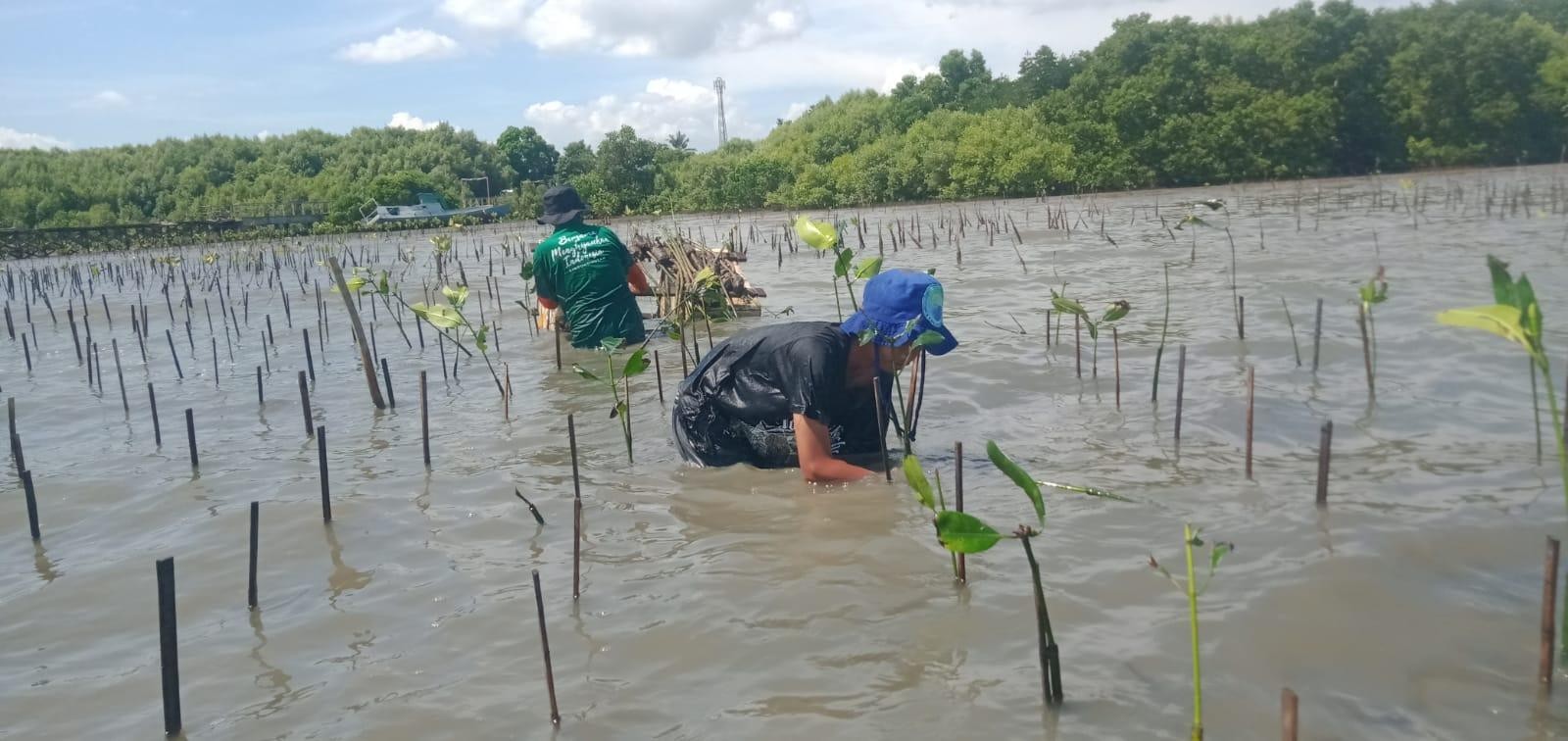 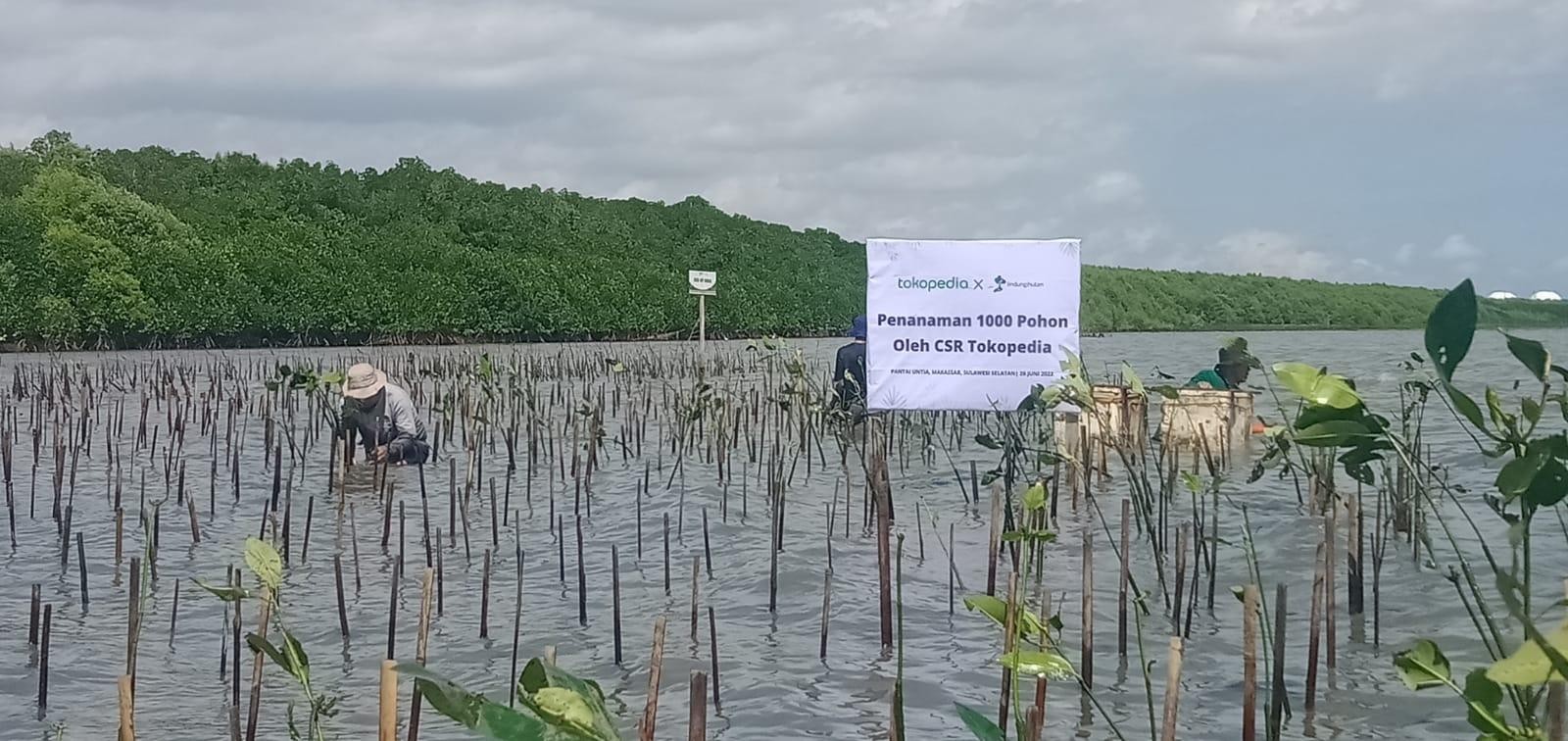 Gambar 3. Foto Proses PenanamanGambar 4. Foto Plang Penanaman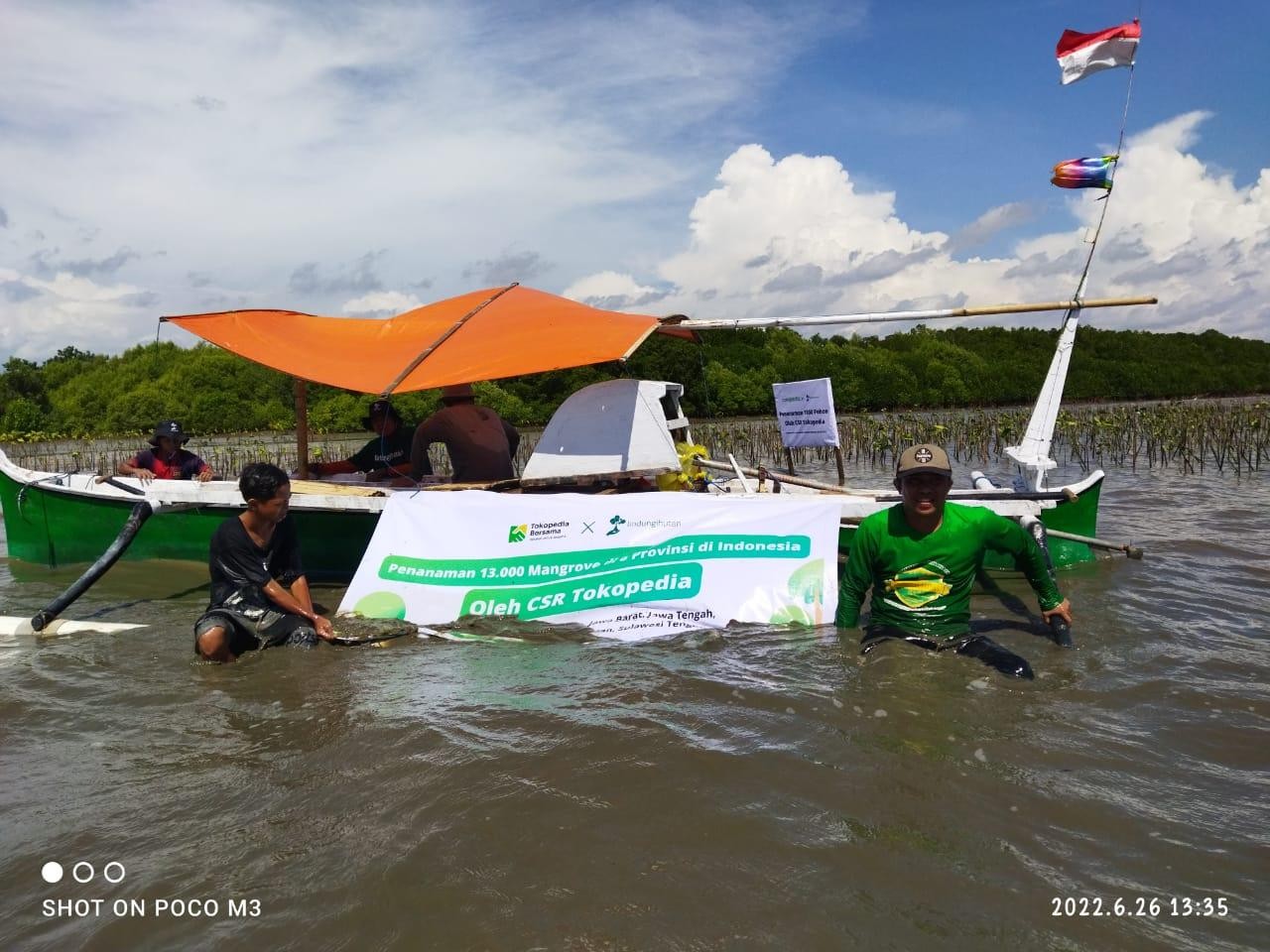 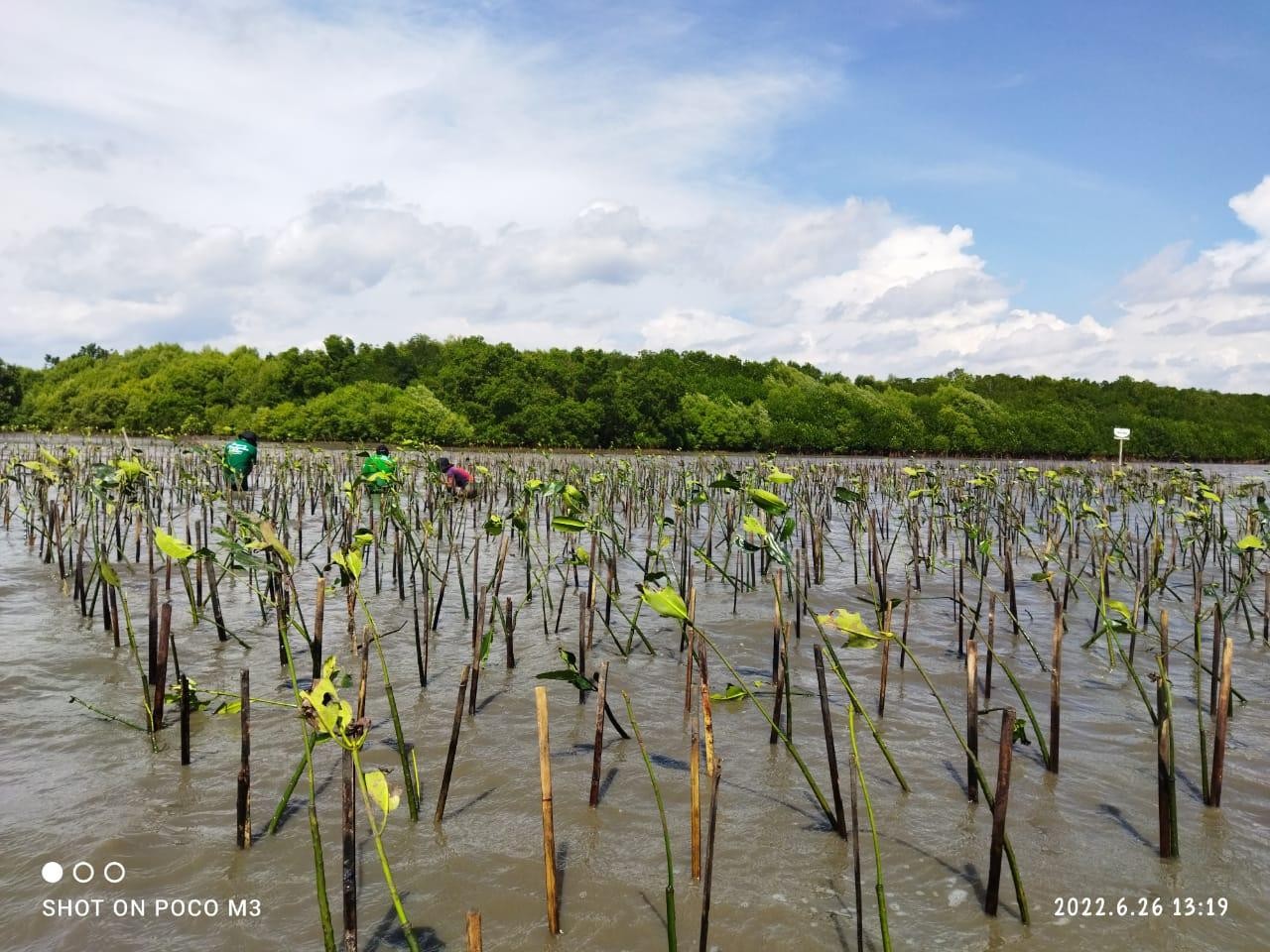 Gambar 5. Foto Banner PenanamanGambar 6. Foto Hasil Penanaman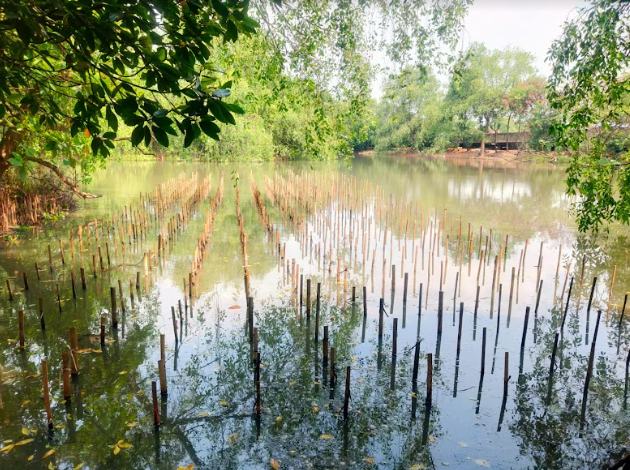 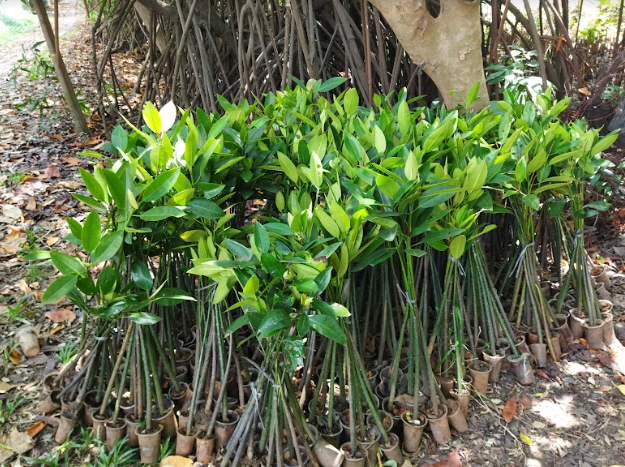 Gambar 1. Foto Lokasi sebelum DitanamGambar 2. Foto Bibit Sebelum Ditanam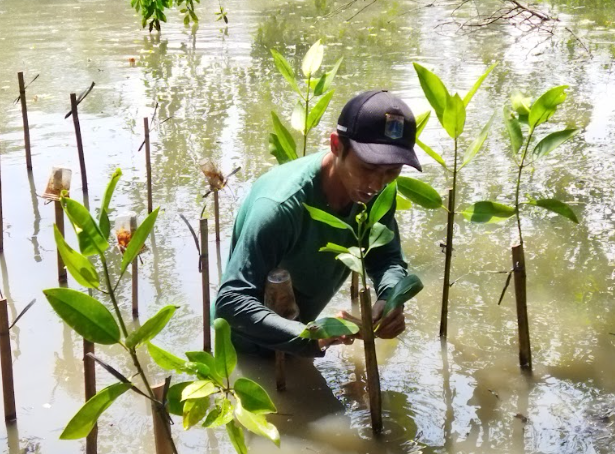 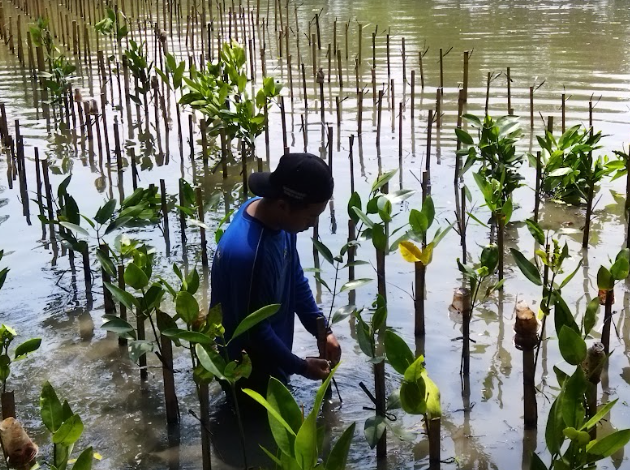 Gambar 3. Foto Proses PenanamanGambar 4. Foto Proses Penanaman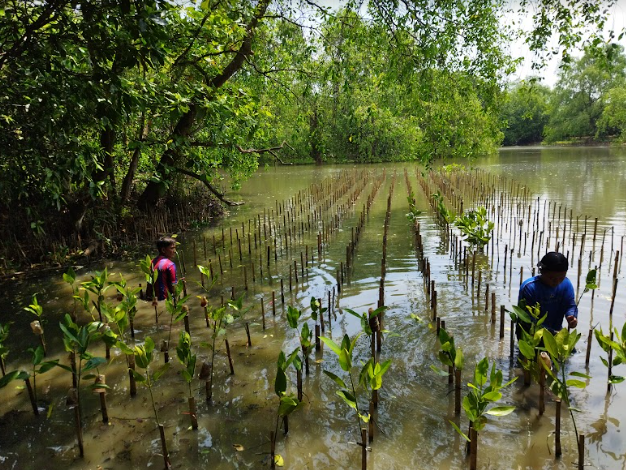 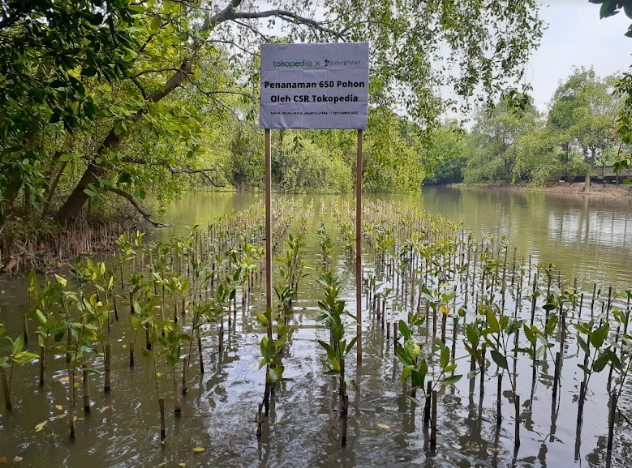 Gambar 5. Foto Proses PenanamanGambar 6. Foto Hasil Penanaman